HOA  NGHIEÂM  KINH  NOÄI  CHÖÔNG MOÂN  ÑAÚNG  TAÏP  KHOÅNG  MUÏCQUYEÅN  4MUÏC LUÏCPhaåm Möôøi minh, Möôøi minh, Dieät taän ñònh.Phaåm Möôøi nhaãn, Möôøi nhaãn, A-taêng-kyø phaåm, Thôøi kieáp.Phaåm Thoï maïng, thoï maïng sai bieät, Vaõng sinh.Phaåm Boà-taùt truï xöù: Truï xöù, phaåm Baát tö nghò phaùp, Hieån quaû ñöùc töï taïi.Giaûi thoaùt: phaåm Nhö Lai töôùng haûi, töôùng haûi.Phaåm Tieåu töôùng quang minh coâng ñöùc: Tieåu töôùng duïng.Phaåm Phoå Hieàn Haïnh: Phoå Hieàn, phaåm Taùnh khôûi, noùi taùnhkhôûi.thöøa.Queân maát laø chaúng phaûi luaän, noùi veà Nieát-baøn.Kieán vaên cuùng döôøng phöôùc phaàn.Hoäi thöù baûy, phaåm Ly theá gian noùi veà trí, phaùp Baát coäng.Saùu nieäm, Chín ñònh thöù ñeä, Taùm ngöôøi, hai haïnh Kieán phaùp.Bích-chi-phaät, Boà-taùt, naêm thöù sinh.Hoäi thöù taùm: phaåm Nhaäp phaùp giôùi: Hoài taâm.Thaùnh hieàn thieän tri thöùc, boán thaân caän.Giaûi thích yù vaên boán möôi laêm tri thöùc, Dung hoäi nghóa NhaátHieån nghóa theâm bôùt cuûa Hoa Nghieâm Kinh Boä phaåm.Giaûi thích hai kinh Anh Laïc vaø Boån Nghieäp Phaïm Voõng ñeå noùiveà nghóa Nhaát thöøa cuûa kinh Hoa Nghieâm.Chöùng phaïm vò Duïng Giaùo cuûa Kinh Hoa Nghieâm.Nghóa Boån Phaïm Ñoàng khaùc, AÂm Nghóa Boä Kinh Hoa Nghieâm.Caùc moân treân toång coäng coù moät traêm boán möôi moát thöù.*****PHAÅM MÖÔØI MINH, NOÙI VEÀ MÖÔØI MINHMöôøi minh, möôøi laø soá, laø thaáu suoát lyù do, noùi minh nghóa naøy thoâng vôùi möôøi ñòa, töùc ñöùc cuûa möôøi ñòa chaúng ñoàng vôùi ba thöøa vaø Tieåu thöøa, noùi roäng nhö trong phaåm Ly Theá Gian.Ñònh Dieät taän:Ñònh Dieät taän coù chia laøm ba, töùc laø Nhaát thöøa, Ba thöøa vaø Tieåu thöøa. Nghóa Nhaát thöøa, töùc theå thaønh duïng, giaùo hoùa chuùng sinh thaønh caùc Phaät söï. Nhö Tyø-kheo Haûi Traøng vaøo ñònh dieät taän. Töùc treân thaân phaùt ra maây thaân phaùp giôùi maø laøm lôïi ích chuùng sinh. Ñònh dieät taän cuûa Ba thöøa laø ôû treân töï thaân chaúng noùi thaønh duïng, bieán thaønh thaân khaùc, y vaøo vaät khaùc maø thaønh duïng lôïi sinh, ñöôïc goïi laø Caâu haønh, y cöù töï thaân Boà-taùt thì chaúng theå noùi: Y cöù taâm cô chuùng sinh môùi ñöôïc noùi, cuøng vôùi Boà-taùt laøm (caâu haønh). Ñònh Tieåu thöøa thì khoâng coù töôùng caâu haønh lôïi tha, xuaát ñònh veà sau môùi thaønh bieät söï. Theå laø Nhaát thöøa dieät ñònh duøng phaùp giôùi laøm theå nhöng vaãn töø thaéng duyeân maø noùi nghóa dieät aáy, goïi laø Baát töông öng. Baát töông öng töùc laø ñaïo lyù. Ba thöøa ñònh theå, töùc laø thaät taùnh chaân nhö tuøy thaéng duyeân aáy maø noùi Baát töông öng. Baát töông öng töùc laø lyù. Ñaïo lyù Nhaát thöøa, moät töùc taát caû, taát caû töùc moät ñuû Nhaân-ñaø-la vaø vi teá. Ñaïo lyù Ba thöøa, chæ laø moät vaéng laëng, chaúng noùi töôùng naøo khaùc, goïi laø Baát töông öng. Baát töông öng laø chaúng phaân bieät töông öng. Tieåu thöøa, dieät ñònh thì duøng baát töông öng laøm theå. Baát töông öng, töùc laø söï phaùp, laø Baát töông öng tu. Ñöôïc vò khaùc nhau, laø y cöù theo vò Tieåu thöøa, möôøi hai ngöôøi ñöôïc, töùc laø dieät hoaëc phi töôùng. Coù taùm ngöôøi ñöôïc tröø cuï phöôïc cuûa phaøm phu, La-haùn, Bích-chi, Boà- taùt vaø Phaät Ñaïi thöøa. Sô giaùo ba ngöôøi ñöôïc, töùc laø Baát ñònh vò, ñònh vò vaø Phaät. Trong ñaây dieät ñònh Ñaïi Tieåu thöøa, nhö trong Baát vò ñònh maø ñöôïc laø ñònh Tieåu thöøa. Tröôùc ôû vò Tieåu thöøa ñaõ ñöôïc dieät ñònh. Trong vò Ñaïi thöøa tröïc tieán thì boán ngöôøi ñöôïc. Baát ñònh vò vaø ñònh vò Baùt ñòa vaø Phaät ñòa. Hai vò ñaàu thì ñoàng vôùi Tieåu thöøa, do tröôùc ñöôïc maø sau laïi hoài taâm. Neáu y cöù Thuïc giaùo vò thì naêm ngöôøi ñöôïc baát ñònh vò laø moät, ñònh vò laø hai, Sô ñòa trôû leân ñeán Luïc ñòa, Thaát ñòa laø ba, Baùt ñòa trôû leân laø boán, Phaät ñòa laø naêm. Baát ñònh vò ñaàu chung vôùi Ñaïi thöøa sô giaùo vaø Tieåu thöøa. Vì sao? Vì hai ngöôøi naøy ñeàu coù hoài taâm vaøo Thuïc giaùo. Neáu y cöù Ñoán giaùo thì chaúng theå noùi, Vieân giaùo töùc saùu vò ñöôïc, ñöôïc töø Sô baát ñònh vò vaø ñònh vò cuøng giaûi vò taâm thöù saùu Sô ñòa trôû leân, Baùt ñòa trôû leân vaø Phaät ñòa. Neáu y vaøo Thuïc giaùo, laø Tieåu thöøa hoài taâm. Neáu y cö rieâng ñöùc möôøi ñòa thì Luïc ñòa ñöôïc. Neáu y cöù vaøo Sô giaùo tröïc tieán hoài taâm thì ñoàng vôùi Thaát ñòa ñöôïc. Neáu y cöù Thuïc giaùo hoài taâm töùc y Vieângiaùo rieâng töôùng vò möôøi ñòa thì Baùt ñòa ñöôïc, ñöôïc ñònh dieät taän cuûa Nhaát thöøa. Vì sao? Vì Ba thöøa dieät taän ñònh tröôùc ñaõ ñöôïc. Caùc nghóa khaùc coù noùi roõ trong chöông khaùc.PHAÅM MÖÔØI NHAÃN:Möôøi nhaãn laø: 1/ Tuøy thuaän aâm thinh nhaãn; 2/ Thuaän nhaãn; 3/ Voâ sinh phaùp nhaãn; 4/ Nhö huyeãn nhaãn; 5/ Nhö vieâm nhaãn; 6/ Nhö moäng nhaãn; 7/ Nhö höôûng nhaãn; 8/ Nhö ñieån nhaãn; 9/ Nhö hoùa nhaãn; 10/ Nhö hö khoâng nhaãn. Möôøi nhaãn naøy chung cho caû möôøi ñòa, sôû dó noùi möôøi laø muoán hieån baøy voâ löôïng. Giaûi thích roäng nhö trong chöông khaùc.PHAÅM A TAÊNG KYØ, THÔØI KIEÁPNoùi veà thôøi gian A-taêng-kyø Ñaïi thöøa Tieåu thöøa noùi khaùc nhau. Tieåu thöøa thì duøng saùu möôi kieáp laøm moät ñaïi kieáp A-taêng-kyø, Tieåu thöøa noùi traûi ba taêng-kyø thì ñöôïc thaønh Phaät. Ñaïi thöøa nghóa töø Caâu-leâ trôû ñi thaønh moät traêm caâu goïi laø moät thoï, moät thoï trôû leân goïi laø moät A- taêng-kyø, ñaây laø soá lôùn, laø soá thöù nhaát trong möôøi soá. Ba thöøa, Ñaïi thöøa, Phaät chæ möôøi phöông hoùa nghi traûi qua ba ñaïi kieáp naøy maø tu ñaïo thì ñöôïc thaønh Phaät. Neáu nghóa Ñoán giaùo thì töùc chaúng theå noùi. Neáu nghóa Nhaát thöøa thì töùc voâ taän kieáp. Vì sao? Vì y theo Nhaát thöøa thì taát caû chuùng sinh ñaõ thaønh Phaät roài, laïi laøm cho chuùng sinh thaønh Phaät. Cuõng chaúng truï ôû hoïc ñòa maø thaønh Chaùnh giaùc. Cöù y theo ñaây thì chaúng cuïc haïn thôøi phaàn, cho neân voâ taän. Ñaây laø nghóa höng giaùo giaûo löôïng ñöùc möôøi ñòa maø sinh tin. Laïi, phaùp soá naøy chung cho caû Möôøi ñòa ñeàu ñöôïc. Nghóa khaùc coù noùi roõ trong chöông khaùc.PHAÅM THOÏ MAÏNG, THOÏ MAÏNG KHAÙC NHAUThoï maïng, traûi qua moät thôøi gian goïi laø Thoï (tuoåi thoï). Maïng laø maïng caên, laïi Thoï töùc laø Maïng. Tieåu thöøa laáy phaùp phi saéc phi taâm laøm theå, Ñaïi thöøa laáy phaùp Baát töông öng laøm theå. Nhöng Ñaïi thöøa Sô giaùo Baát töông öng khoâng ñoàng vôùi Tieåu thöøa. Tieåu thöøa baát töông öng laø thuoäc veà söï tuï. Ñaïi thöøa Sô giaùo Baát töông öng laø lyù, chaúng phaûi söï, laïi töùc laø khoâng. Neáu y theo Chung giaùo thì töùc laø söï. Neáu y theo Nhaát thöøa thì taát caû töï taïi. Vì sao? Vì ñoù laø phaùp giôùi, neân daøi ngaén töï taïi, tuøy cô maø thaáy coù khaùc nhau chaúng ñoàng. Hoûi y vaøo vaên kinh ñem coõi nöôùc Ta-baø maø ñoái laïi vôùi coõi nöôùc A-di-ñaø thì noùi veà maïng coù daøi ngaén. Theo maïng caên ôû coõi Tam thieân vaø maïng caên ôû coõi Phaät tuøy coù ngaén daøi nhöng caên phaùp chaúng khaùc. Nghóa nay laø sao? Ñaùp: Theo nghóa Bathöøa. Tònh ñoä cheùp: Maïng töùc laø baùo maïng, tuy nhieãm tònh khaùc nhau maø nghóa maïng chaúng khaùc, tröø caùc Phaät, Boà-taùt bieán hoùa chaúng thuoäc tröôøng hôïp naøy. Neáu nghóa Nhaát thöøa, giaû söû theá giôùi taùnh ñoàng trong möôøi coõi nöôùc coù bao nhieâu maïng caên, tuy phöôùc phaàn coù hôn nhöng maïng cuõng chaúng khaùc, tröø caûnh giôùi Phaät thì chaúng theå noùi chaúng theå noùi. Neáu y cöù toâng phaàn thì phaøm phu öôùc ngöôøi maø noùi veà maïng, Thanh vaên y cöù thaät phaùp maø noùi veà maïng. Neáu Boà-taùt Sô giaùo thì töùc khoâng maø noùi veà maïng. Neáu Boà-taùt Chung giaùo thì töùc nhö maø noùi veà maïng. Neáu Nhaát thöøa thì töùc phaùp giôùi töï taïi maø noùi veà maïng. Nghóa naøy chung cho caû Möôøi ñòa. Neáu y cöù theo Bieät giaùo thì tín vò chung taâm lieàn ñöôïc. Nghóa khaùc coù noùi roõ trong chöông khaùc.TRONG PHAÅM THOÏ MAÏNG NOÙI VEÀ KHAÙC NHAUNghóa vaõng sinh goàm coù baûy moân: Moät laø noùi yù vaõng sinh, hai   laø noùi tin caûnh vaõng sinh, ba laø noùi nhaân duyeân vaõng sinh, boán laø noùi nghieäm sinh phaùp vaõng sinh, naêm laø noùi nghieäp haïnh vaõng sinh, saùu laø noùi nhaân vò phaàn teå vaõng sinh, baûy laø noùi nghieäp haïnh hoài chuyeån vaõng sinh khaùc nhau.1/ Noùi yù vaõng sinh: Vì muoán ñeà phoøng lui suït laø keû haï Nho caên trong theá giôùi Ta-baø taïp aùc, ñoái vôùi duyeân coù nhieàu lui suït, Phaät daãn vieäc vaõng sinh Tònh ñoä duyeân maïnh chæ tieán maø khoâng luøi, cho neân Phaät cheá ra vaõng sinh. Vaõng sinh coù hai choã: Moät laø phöông Taây, hai laø sinh veà choã ngaøi Di-laëc. Neáu muoán döùt phieàn naõo thì daãn sinh phöông Taây, khoâng döùt phieàn naõo thì daãn sinh tröôùc Phaät Di-laëc. Vì sao? Vì phöông Taây laø coõi laï, caàn phaûi haøng phuïc döùt tröø hoaëc, coøn Di-laëc laø ñoàng coõi neân khoâng caàn döùt hoaëc, nghieäp thaønh lieàn vaõng sinh.2/ Tin caûnh vaõng sinh: nghóa laø coõi nöôùc Phaät A-di-ñaø coù Nhaát thöøa, ba thöøa khaùc nhau. Neáu y theo Nhaát thöøa thì coõi Phaät A-di-ñaø thuoäc veà theá giôùi haûi. Vì sao? Vì daãn gaàn cô môùi thaønh tín giaùo caûnh chaân thaät, coõi nöôùc Phaät vieân dung chaúng theå noùi. Neáu y theo ba thöøa thì Tònh ñoä Taây phöông laø choã Thaät baùo, chung thaønh boán coõi: Moät laø coõi phaùp taùnh, hai laø söï Tònh ñoä, ba laø coõi Thaät baùo, boán laø coõi hoùa Tònh. Hoùa laø baùo hoùa chaúng phaûi baùo thaân hoùa, ôû trong ñoù coù Phaät vaø coõi nöôùc Boà-taùt, quyeán thuoäc, v.v... nhö Nhieáp Luaän möôøi baûy quaùn caûnh vieân tònh, suoái ao hoa quaû, caùc thöøa hôn keùm taïp loaïi khaùc nhau, ñeàu ñoái vôùi chuùng sinh höõu tình ôû Ta-baø coù caùc thöù saéc taâm caûnh giôùi, y chaùnh ñaày ñuû ñeàu daãn tieáp khieán thaønh phaùp moân sinh tín. Phaät ôû phöông Taây thì daãn nhö Phaät ôû phöông naøy maø taâm thöôøng quen thuoäc, caây röøng ôûphöông Taây gioáng nhö caây röøng ôû coõi naøy, Boà-taùt ôû phöông Taây cuõng nhö baïn thieän tri thöùc ôû coõi naøy, nöôùc taùm coâng ñöùc ôû phöông Taây nhö nöôùc ôû coõi naøy. Nhö theá taát caû ñeàu y theo ñeå bieát maø nöông boán thöù Tònh ñoä maø tu haønh.3/ Nhaân duyeân vaõng sinh, nghóa laø ñöôïc vaõng sinh laø do saùu nhaân duyeân thaønh boán duyeân: Moät laø Nhaân duyeân, hai laø Ñaúng voâ giaùn duyeân, cuõng goïi laø duyeân Thöù ñeä, ba laø duyeân Sôû duyeân, cuõng goïi laø duyeân duyeân, boán laø duyeân Taêng thöôïng. Boån thöùc nghieäp chuûng laøm nhaân duyeân, taâm caàu sinh laøm duyeân thöù ñeä, Tònh ñoä caùc caûnh laøm duyeân duyeân, caùc phaùp chaúng ngaïi khaùc laøm duyeân Taêng thöôïng. Saùu nhaân: Moät laø nhaân Naêng taùc, cuõng goïi laø nhaân Sôû taùc; hai laø nhaân caâu höõu, cuõng goïi laø nhaân Coäng höõu; ba laø nhaân töông öng; boán laø nhaân Ñoàng loaïi cuõng goïi laø nhaân Töï phaàn; naêm laø Bieán nhaân cuõng goïi laø nhaân Bieán haïnh; saùu laø nhaân Dò thuïc quaû, cuõng goïi laø Baùo nhaân. Saùu nhaân sinh naêm quaû töông öng cuøng coù hai nhaân caûm quaû taêng thöôïng nhaân Töï phaàn, Bieán nhaân thì caûm y quaû. Sôû taùc, töï phaàn töông öng cuøng coù caûm quaû giaûi thoaùt vaø quaû só phu, cuõng goïi laø quaû coâng duïng. Baùo nhaân thì caûm baùo quaû, vaõng sinh Tònh ñoä naêm nhaân caûm naêm quaû, tröø nhaân bieán haønh. Saùu nhaân boán duyeân naøy goïi laø soá thoâng ba thöøa giaùo. Ngu phaùp Tieåu thöøa thì khoâng coù Tònh ñoä, neân chaúng laáy teân nhaân duyeân Tieåu thöøa. Y Ñaïi thöøa Sô giaùo saùu nhaân boán duyeân ñeàu laøm nhaân sinh, daãn hai nhaân vaø möôøi nhaân, hai möôi nhaân, v.v... y cöù theo ñoù maø maø bieát. Chung giaùo chæ coù boán duyeân vaø cuøng laøm nhaân. Ñoán giaùo chæ cuøng laøm nhaân. Vieân giaùo laø taát caû nhaân. Vì sao? Vì caùc giaùo ñeàu thaønh vaõng sinh. Caùc nghóa y theo ñaây maø bieát.4/ Vaõng sinh nghieäm sinh phaùp. Löôïc coù möôøi moân: Moät laø taùc ñaïo traøng moân, töùc saép ñaët ñaïo traøng, thôø töôïng Phaät A-di-ñaø, côø phöôùc ñeøn höông, taùn hoa taém goäi, ñoát höông leã Phaät haønh ñaïo, nieäm Phaät A- di-ñaø moät ngaøy ñeán baûy ngaøy nghieäm ñöôïc vaõng sinh; Hai laø thöïc haønh phaùp hai möôi moát ngaøy laø y theo tröôùc kieán laäp ñaïo traøng, nieäm Phaät haønh ñaïo saùm hoái leã baùi tuïng kinh Ñaïi thöøa hai möôi moát ngaøy maõn, nghieäm ñöôïc vaõng sinh; Ba laø y theo möôøi saùu phaùp quaùn vaø chín phaåm sinh y kinh ñöôïc giôùi haïn, nghieäm ñöôïc vaõng sinh; Boán laø y theo phaùp Vu-lan-boàn, y theo Tröôûng giaû Na-haøm khôûi giaùo taïo Vu-lan-boàn, y giaùo tu thaønh, nghieäm ñöôïc vaõng sinh; Naêm laø y kinh vaõng sinh, döïng laäp phöôùn vaøng, laø baøy töôïng Phaät leã baùi laøm phaùp quaùn ñaûnh hoaëc chöa cheát, hoaëc ñaõ cheát, ñuùng nhö phaùp thaønh töïu maø ñöôïc nghieäm vaõng sinh; Saùu laø xem choã aám khi cheát, ñaàu aám thì nghieäm ñöôïc vaõngsinh; Baûy laø y kinh Di-laëc phaùt vaán möôøi nieäm thaønh töïu heát moät ñôøi thì nghieäm ngöôøi naøy chaéc chaén ñöôïc vaõng sinh; Taùm laø nghieäm thaân trung aám cuõng ñöôïc vaõng sinh, neáu thaân trai, con gaùi tuøy luùc bieát cha meï aáy coù haønh töôùng chaúng y nghieäm töôùng tröôùc thì phaûi laøm phaùp hai möôi moát ngaøy khaùc maø nieäm Phaät haønh ñaïo, saùm hoái dieät toäi, doác loøng trieät ñeå thì nghieäm ñöôïc trung aám cha meï vaõng sinh; Chín laø y phaùp quaùn ñaûnh, ngaøy moàng 8 thaùng 4 laøm leã taém Phaät vaø taém caây Boà-ñeà, phöôùc ñeán cha meï anh em chò em ñeàu nghieäm vaõng sinh; Möôøi laø troïn caû moät ñôøi saùu thôøi leã Phaät saùm hoái taï toäi vaø ñöùng tôùi lui ñeàu tham töø leã baùi taï loãi toân nghi khoâng xen hôû thì nghieäm ñöôïc vaõng sinh.5/ Haïnh nghieäp vaõng sinh: baát luaän noäi moân ngoaïi moân höõu löu voâ löu ñeàu laø nghieäp haïnh vaõng sinh, baát luaän laø hieän ñôøi, quaù khöù vò lai nhieàu ñôøi taát caû phöôùc tueä vaø taát caû caùc haïnh nghieäp naêm thöøa ñeàu hoài höôùng laøm nghieäp haïnh nhö theá y theo maø bieát.6/ Ngöôøi vaõng sinh giôùi haïn roäng lôùn, ñaõ coù giaûi thích ôû tröôùc, trong tín vò thaønh möôøi phaùp laønh. Chaùnh tu haønh thì giaùo gia goïi ñoù laø vò. Vì sao? Vì trong vò naøy ñeà phoøng lui suït vaø thoái dieät cuøng pheá thoái. Möôøi giaûi treân khoâng coù ba thoái giaùo töùc chaúng laøm. Ñaây laø noùi theo Chung giaùo. Neáu theo Sô giaùo thì Möôøi Hoài Höôùng trôû laïi laø choã laøm ñoù. Vì sao? Vì Möôøi Hoài höôùng trôû ñi ñöôïc baát thoái, neáu theo Ñoán giaùo vaø Vieân giaùo ôû Tín vò chung taâm töï phaàn trôû laïi laø choã vò aáy laøm. Ñoán giaùo vaø Vieân giaùo tuy khoâng coù töôùng nhanh chaäm khaùc nhau nhöng noùi theo Chung giaùo thì thaáy nghe thaønh nhieàu ít nhöng lyù vaãn chaúng ñoàng, phaûi y cöù theo maø bieát. Ñaây y vaên chín phaåm sinh cuûa quaùn kinh theo ñoù lieàn bieát.7/ Vaõng sinh nghieäp haïnh hoài chuyeån khaùc nhau. Nghieäp vaõng sinh aáy neáu trôøi ngöôøi ôû coõi naøy coù caùc goác laønh. Hoaëc chaùnh goác laønh ôû ba thöøa, hoaëc chaùnh thieän caên caàu sinh Tònh ñoä ôû möôøi phöông, maø hoài höôùng sinh phöông Taây thì ñeàu thaønh nhaân trôï haïnh. Neáu noùi veà chaùnh sinh thì nhaân aáy lieàn choïn nhaân khoå taäp ba coõi trí voâ phaân bieät laøm nhaân chaùnh haïnh phaùt nguyeän caàu sinh taâm thaéng phöông tieän. Khi qua ñôøi muoán sinh laøm duyeân thöù ñeä, töùc laø chaùnh thaéng duïc. Khi qua ñôøi haïnh vaø giaûi cuûa thieän tri thöùc laøm thaân taêng thöôïng goác laønh ñôøi tröôùc. Phaàn lôùn y theo kinh maø thaønh nhieàu goác laønh, y cöù moät ñôøi trong hieän ñôøi laøm noái tieáp caùc thöù goác laønh nhieàu ít thì laøm chaùnh nhaân, chaúng phaûi laø yù bieät thôøi, töø ñaây trôû ñi laø yù bieät thôøi, khieán sinh phöông Taây, cho ñeán ñöôïc baát thoái, tuy coù tröôùc sau nhöng vaãn laáy baát thoái laøm ñaïi toâng, töø ñaây trôû ñi caøng theâm hôn, thì seõ sinh voâ bieân coõi Phaät, cho ñeán coõiPhoå Hieàn, laïi vaøo bieån Theá Giôùi Lieân Hoa Taïng aáy maø thaønh duïng khôûi hoùa. Ñaây laø y cöù roát raùo vaøo nhaø maø noùi. Neáu y theo Quaùn kinh Thöôïng Phaåm Thöôïng Sinh, nghe phaùp maàu roài lieàn ngoä Phaùp nhaãn Voâ sinh, trong phuùc choác kính thôø chö Phaät khaép caùc coõi möôøi phöông, ôû tröôùc chö Phaät thöù lôùp ñöôïc thoï kyù roài trôû veà nöôùc mình maø ñöôïc voâ löôïng traêm ngaøn moân Ñaø-la-ni. Ñaây laø noùi theo töø ñaàu ñeán cuoái. Laïi y theo luaän Vaõng Sinh thì coù hai phaùp tieäm thöù giuùp nhau laø moät laø nhaân, hai laø quaû:Nhaân thì coù naêm moân roát raùo ñöôïc sinh coõi nöôùc An Döôõng, gaëp Phaät A-di-ñaø: Moät laø moân Leã baùi, hai laø moân Taùn thaùn, ba laø moân Taùc nguyeän, boán laø moân Quaùn saùt, naêm laø moân Hoài höôùng. 1- Moân Leã baùi laø thaân nghieäp leã Phaät A-di-ñaø Nhö Lai ÖÙng Chaùnh Bieán tri laøm yù sinh nöôùc aáy. 2- Moân Taùn thaùn laø khaåu nghieäp khen ngôïi teân Nhö Lai aáy ñuùng nhö trí töôùng saùng suoát cuûa Nhö Lai aáy, nhö danh nghóa aáy maø muoán nhö thaät tu haønh töông öng. 3- Moân Taùc nguyeän: Taâm thöôøng thöïc haønh phaùt nguyeän, taâm chuyeân nghó roát raùo seõ ñöôïc vaõng sinh coõi nöôùc An Laïc, maø muoán nhö thaät tu haønh Xa-ma-tha. 4- Moân Quaùn saùt laø trí tueä quaùn saùt chaùnh nieäm quaùn noù, muoán nhö thaät tu haønh Tyø-baùt-xaù-na roäng nhö luaän noùi. 5- Hoài höôùng moân nghóa laø hoài höôùng ba choã.Quaû, cuõng coù naêm moân, laàn löôït thaønh töïu naêm thöù coâng ñöùc: Moät laø moân Caän, hai laø moân Ñaïi chuùng, ba laø moân Traïch, boán laø moân OÁc, naêm laø moân Vieân du hí ñòa. Boán moân ñaàu thaønh töïu coâng ñöùc, moân thöù naêm thì thaønh töïu xuaát coâng ñöùc. Nhaäp moân thöù nhaát laø laáy vieäc leã baùi Phaät A-di-ñaø caàu sinh nöôùc aáy maø ñöôïc sinh veà theá giôùi An laïc. Nhaäp moân thöù hai laø duøng khen ngôïi Phaät A-di-ñaø thuaän theo danh nghóa, khen ngôïi teân Nhö Lai, y töôùng taâm saùng suoát cuûa Nhö Lai maø tu haønh, neân ñöôïc vaøo soá chuùng cuûa ñaïi hoäi. Nhaäp moân thöù ba, laáy nhaát taâm chuyeân nieäm laøm nguyeän sinh, tu haïnh Xa-ma-tha vaéng laëng Tam-muoäi, maø ñöôïc vaøo Theá giôùi Lieân Hoa Taïng. Nhaäp moân thöù tö, duøng chuyeân nieäm quaùn saùt dieäu trang nghieâm aáy maø tu Tyø-baùt-xaù-na, ñöôïc ñeán choã thoï maïng vui öa phaùp vò. Ra moân thöù tö, duøng ñaïi töø bi maø quaùn saùt taát caû chuùng sinh khoå naõo, thò hieän thaân öùng hoùa trôû vaøo vöôøn röøng sinh töû phieàn naõo, du hí thaàn thoâng ñeán ñòa giaùo hoùa duøng boån nguyeän löïc hoài höôùng. Boà-taùt tu naêm moân nhö theá, töï lôïi lôïi tha, mau ñöôïc thaønh töïu A-naäu-ña-la-Tam-mieäu- Tam-boà-ñeà.PHAÅM BOÀ TAÙT TRUÏ XÖÙ, NOÙI VEÀ TRUÏ XÖÙTruï xöù cuûa Boà-taùt y theo naêm giaùo, naêm nghóa khaùc nhau. Neáu ycöù phaøm phu ngaõ sôû truï xöù. Vì sao? Vì Phaät, Boà-taùt ôû trong choã phaøm phu maø thò hieän chaúng khaùc phaøm phu. Neáu Thanh Vaên truï xöù thì chæ coù caûnh phaùp ngaõ maø khoâng coù nhaân. Neáu Boà-taùt truï xöù thì sô giaùo töùc khoâng, Chung giaùo töùc nhö vì khoâng theå phaân bieät. Neáu y vaøo Ñoán giaùo thì taát caû chaúng theå noùi vì lìa phaân bieät. Neáu Nhaát thöøa truï xöù thì tuøy phöông töï taïi, chaúng hai chaúng khaùc nhö phaùp giôùi aáy. Nay Boà-taùt truï xöù töùc laø Nhaát thöøa Phoå Hieàn truï xöù, nay duøng töôùng thoâ maø hieän baøy pheùp taéc. Nghóa naøy chung caû Möôøi ñòa. Vì sao? Vì duøng truï xöù aáy maø khen ngôïi Phoå Hieàn voâ ngaïi töï taïi. Nghóa khaùc coù noùi roõ trong chöông khaùc.PHAÅM PHAÙP BAÁT TÖ NGHÒ NOÙI HIEÅN QUAÛ ÑÖÙC TÖÏ TAÏIQuaû ñöùc töï taïi, löôïc noùi coù ba thöù: Moät laø Tieåu thöøa Phaät quaû ñöùc, hai laø Tam thöøa Phaät quaû ñöùc, ba laø Nhaát thöøa Phaät quaû ñöùc. 1/ Tieåu thöøa Phaät quaû ñöùc: nhö trong nghóa Baát coäng sau coù moät traêm boán möôi Baát coäng, töùc laø ñöùc aáy. 2/ Ba thöøa quaû ñöùc nhö Nhieáp Luaän ñaõ giaûi thích coù hai möôi moát thöù coâng ñöùc töông öng. Luaän aáy löôïc neâu möôøi ñöùc Phaùp thaân: Moät laø töôùng, hai laø chöùng ñaéc, ba laø töï taïi, boán laø y chæ, naêm laø nhieáp trì, saùu laø sai bieät, baûy laø ñöùc, taùm laø saâu xa, chín laø nieäm Phaät, möôøi laø nghieäp hieån nghóa phaùp thaân. Nhö luaän aáy giaûi thích roäng. Nay laïi neâu coâng ñöùc thöù baûy coù hai möôi moát caâu: Moät laø töông öng vôùi boán voâ löôïng raát thanh tònh; Hai laø taùm giaûi thoaùt, cuõng goïi laø Boái xaû giaûi thoaùt töùc laø: 1- Trong coù saéc ngoaøi quaùn saéc, 2- Trong khoâng saéc ngoaøi quaùn saéc, 3- Tònh thaân chöùng giaûi thoaùt xöù, 4- Khoâng xöù, 5- Thöùc xöù, 6- Voâ sôû höõu xöù, 7- Phi töôûng phi phi töôûng xöù, 8-Töôûng thoï dieät thaân chöùng vò. Ba boái ñaàu goïi laø Phieàn naõo giaûi thoaùt, boán boái keá goïi laø Haï ñòa. Moät boái sau goïi laø Höõu duyeân taâm giaûi thoaùt. Laïi, taùm giaûi thoaùt naøy giaûi thích khaùc vôùi yù kinh Tieåu thöøa; Ñaïi thöøa noùi: “Quaùn saéc bieát khoâng, khoâng ngaïi thaønh saéc” laø yù vaên naøy. Giaûi thoaùt ñaàu laø boû nhieãm töôùng saéc, thöù hai laø boû saéc taâm, thöù ba laø thaønh saéc voâ ngaïi, thöù boán laø boû khoâng taâm, thöù naêm laø boû chaáp thöùc töôûng, thöù saùu laø boû thieåu thöùc töôûng, boû chaúng töï taïi. Sôû dó bieát ñöôïc laø nhö kinh Phaùp Taäp Nhö Lai Coâng ñöùc, tröôùc neâu teân, sau thöù lôùp giaûi thích raèng: Naøy ngöôøi thieän nam, theá naøo laø coù saéc thaáy saéc? Coù saéc ñeàu laø nhaân duyeân maø sinh khoâng, khoâng coù thoï giaû. Hay nhö theá maø thaáy bieát boû phöôïc thì goïi laø giaûi thoaùt. Theá naøo laø tín giaûi thoaùt tònh? Neáu phaân bieät töôùng tònh vaø baát tònh thì goïi laø taø kieán, vì tín tònh neân ñöôïc thoaùt boû phöôïc maø goïi laø giaûi thoaùt. Qua taát caû saéc töôùng, dieät taát caû ñoái töôùng, chaúng nghó taát caû töôùng dò dieät, bieát voâ bieân hö khoâng, töùc vaøo voâ bieân hö khoâng, haïnhvoâ löôïng hö khoâng, nhö theá bieát ñöôïc thoaùt boû phöôïc, goïi laø giaûi thoaùt. Qua taát caû hö khoâng bieát voâ bieân thöùc, töùc vaøo voâ bieân thöùc haïnh. Thöùc Voâ bieân naøy töùc laø khoâng. Hay bieát nhö theá thì ñöôïc thoaùt boû phöôïc goïi laø giaûi thoaùt. Quaù voâ bieân thöùc bieát saùm hoái thieåu (khoâng coù chuùt naøo) töùc vaøo haïnh voâ sôû höõu, töùc goïi laø phieàn naõo tham saân si. Vaøo haïnh voâ sôû höõu laø dieät phieàn naõo aáy, hay bieát nhö theá thì thoaùt boû phöôïc, goïi   laø giaûi thoaùt. Qua voâ sôû höõu maø bieát chaúng phaûi coù töôûng, chaúng phaûi khoâng töôûng, an oån lieàn vaøo haïnh phi töôûng phi voâ töôûng. Chaúng phaûi coù töôûng, laø taùnh khoâng gia tinh. Chaúng phaûi voâ töôûng laø vì y theo nhaân duyeân maø coù. Hay bieát nhö theá thì thoaùt boû phöôïc, goïi laø giaûi thoaùt. Qua taát caû phi höõu töôûng phi voâ töôûng, dieät taát caû thoï töôûng, vaøo haïnh dieät taän ñònh, Boà-taùt aáy thaáy bieát nhö theá, Töôûng nhö hôi noùng maët trôøi, Thoï nhö boït nöôùc, Töôûng töùc thoï, thoï töùc töôûng, voâ trí giaû, voâ thoï giaû hay bieát nhö theá maø ñöôïc thoaùt boû phöôïc, goïi laø giaûi thoaùt. Kinh Taùt-giaø-ni- caøn Töû noùi Ñöùc Nhö Lai, giaûi thích thöù ñeä ñònh taùm giaûi thoaùt, ñoàng vôùi kinh Phaùp Taäp, caùc thöù khaùc coù noùi roõ trong chöông khaùc.Ba laø nhaân taùm cheá, cuõng goïi laø thaéng xöù, laø taâm naêng cheá caûnh, khieán caûnh theo taâm, neân goïi laø cheá nhaäp: Moät laø trong coù saéc töôûng ngoaøi quaùn saéc coù ít saéc toát saéc xaáu; Hai laø trong coù saéc töôûng ngoaøi quaùn saéc coù nhieàu saéc toát saéc xaáu; Ba laø trong khoâng coù saéc töôûng ngoaøi quaùn saéc coù ít saéc toát saéc xaáu; Boán laø trong khoâng saéc töôûng ngoaïi quaùn saéc coù nhieàu saéc toát saéc xaáu; Naêm laø trong khoâng coù saéc töôûng, ngoaøi quaùn xanh xanh saéc xanh quaùn aùnh saùng xanh; Saùu laø trong khoâng saéc töôûng ngoaøi quaùn vaøng vaøng, saéc vaøng, quaùn aùnh saùng vaøng; baûy trong khoâng saéc töôûng ngoaøi quaùn ñoû ñoû saéc ñoû quaùn aùnh saùng ñoû; taùm trong khoâng saéc töôûng ngoaøi quaùn traéng traéng saéc traéng quaùn aùnh saùng traéng. Hôn nöõa, ôû caûnh giôùi hôn ôû phieàn naõo neân goïi laø Thaéng xöù.Boán laø möôøi Nhaát thieát nhaäp töùc laø: xanh, vaøng, ñoû, traéng, ñaát, nöôùc, löûa, gioù, khoâng xöù, thöùc xöù. Quaùn caùc phöông treân döôùi, möôøi phaùp nhö xanh v.v... khoâng hai, voâ löôïng goïi laø Nhaát thieát nhaäp.Naêm laø Tam-ma-ñeà Voâ Traùnh; Saùu laø Nguyeän trí; Baûy laø boán voâ ngaïi giaûi; Taùm laø saùu thoâng tueä; Chín laø ba möôi hai töôùng ñaïi nhaân; Möôøi laø taùm möôi veû ñeïp; Möôøi moät laø boán thöù Nhaát thieát töôùng thanh tònh, töùc laø thaân thanh tònh, caûnh giôùi thanh tònh, taâm thanh tònh, trí thanh tònh; Möôøi hai laø möôøi löïc; Möôøi ba laø boán voâ uùy; Möôøi boán laø boán baát hoä töùc laø thaân, mieäng, yù, maïng; Möôøi saùu laø nhoå tröø goác taäp khí; Möôøi baûy laø khoâng queân nhaát phaùp; Möôøi taùm laø ñaïi bi; Möôøi chín laø möôøi taùm phaùp baát coäng; Hai möôi laø Nhaát thieát töôùng toái thaéng trí; Hai möôimoát laø ñaúng ñaúng giaø ñaúng. Saùu thanh tònh: Moät laø hoaëc chöôùng thanh tònh, do dieät ba chöôùng nhö hoaëc, v.v..., ba chöôùng laø bì - nhuïc - taâm; hai laø Nghieäp chöôùng thanh tònh, do dieät hai möôi hai nghieäp chöôùng, hai möôi hai laø noùi ñoái laïi hai möôi hai voâ minh; ba laø baùo chöôùng thanh tònh, do tröø baûy thöù sinh töû. Baûy thöù laø ba coõi ba thöù phaàn ñoaïn vaø boán thöù bieán dòch; boán laø lôïi ích thanh tònh, do ôû trong sinh töû vaø Nieát-baøn khoâng caùch ngaïi; naêm laø töï taïi thanh tònh, laø chaúng do coâng duïng ñoái vôùi taát caû phaùp nhö yù naêng hieân; saùu laø Voâ Hyù Luaän thanh tònh, laø do qua noùi naêng maø giaùc quaùn suy nghó caûnh giôùi. Hai möôi coâng ñöùc tröôùc laø chung cho caû Ñaïi thöøa, saùu coâng ñöùc sau chæ coù ôû Ñaïi thöøa. Caùc nghóa khaùc nhö luaän ñaõ giaûi thích. Caùc thöôïng coâng ñöùc naøy laø nghóa ba thöøa, trong ñoù cuõng coù ñoàng khaùc. Nhö hai möôi caâu ñaàu thì chung caû ngu phaùp Tieåu thöøa, saùu caâu sau thì chæ coù ôû Ba thöøa. Laïi hai möôi caâu tröôùc thì chung cho Tieåu thöøa, maø chæ chung cho Sô giaùo. Coøn saùu caâu sau thì thuoäc chung giaùo cuûa Ñaïi thöøa. Nhö Nhieáp luaän noùi möôøi hai caâu saâu xa, cuõng coù hai thuyeát: Moät laø Chung giaùo saâu xa, hai laø Ñoán giaùo saâu xa. Neân y cöù theo hai möôi moát caâu maø phaùn ñònh.Ba laø coâng ñöùc Nhaát thöøa, nhö phaåm Baát Tö Nghì noùi: Phaät coù möôøi ñöùc: Moät laø caùc coõi Phaät chaúng theå nghó baøn, hai laø caùc tònh nguyeän cuûa Phaät chaúng theå nghó baøn, ba laø caùc chuûng taùnh Phaät chaúng theå nghó baøn, boán laø chö Phaät ra ñôøi chaúng theå nghó baøn, naêm laø phaùp thaân chö Phaät chaúng theå nghó baøn, saùu laø aâm thinh chö Phaät chaúng theå nghó baøn, baûy laø trí tueä chö Phaät chaúng theå nghó baøn, taùm laø thaàn löïc töï taïi cuûa chö Phaät chaúng theå nghó baøn, chín laø voâ ngaïi truï cuûa chö Phaät chaúng theå nghó baøn, möôøi laø caùc giaûi thoaùt cuûa chö Phaät chaúng theå nghó baøn. Nhö vaên kinh ôû döôùi seõ giaûi thích roäng. Nghóa chaúng ñoàng ba thöøa vaø Tieåu thöøa, nghóa Nhaát thöøa naøy döôùi chung caû möôøi ñòa. Vì sao? Vì nhaân quaû Nhaát thöøa chaúng hai chaúng khaùc. Ba thöøa vaø Tieåu thöøa chæ coù quaû chaúng chung cho nhaân. Laïi nhö Nhieáp Luaän dòch vaøo ñôøi Löông trong hai saâu xa coù noùi: Caùc hoaëc ñaõ haøng phuïc dieät tröø, nhö bò ñoäc chuù haïi. Do ñoù hoaëc ñeán hoaëc bieát Phaät chöùng Nhaát thieát trí. Luaän raèng: Caùc hoaëc ñaõ haøng phuïc dieät tröø nhö bò chuù ñoäc haïi. Giaûi thích raèng: Moät baøi keä döôùi ñaây noùi thöù möôøi moät laø dieät hoaëc saâu xa. Caùc hoaëc töùc laø kieán tu phieàn naõo ôû trong ñòa Boà-taùt tröôùc ñaõ dieät heát, caùc taâm phieàn naõo kia tuy laø chöa dieät, do bò trí nieäm phuïc neân boû pheá coâng duïng, thí nhö bò caùc ñoäc chuù haïi khoâng coøn coâng naêng. Taâm hoaëc cuõng theá. Do trí nieäm giöõ gìn neân chaúng coøn sinh hai hoaëc nhieãm oâ. Luaän cheùp: Do hoaëc ñeán hoaëc heát Phaät chöùng Nhaát thieát trí. Giaûi thích raèng: Caùc Boà-taùt coøn löulaïi tuøy mieân, hoaëc laøm trôï ñaïo phaàn, khoâng gioáng nhö Tieåu thöøa mau baùt Nieát-baøn. Do vieäc naøy neân tu ñaïo roát raùo ñöôïc Taäp khí dieät heát vaø chöùng vieân trí. Laïi nhö saâu xa thöù tö noùi: Neáu chaúng löu tuøy mieân duïc naøy thì ñoàng vôùi Nieát-baøn Nhò thöøa. Neáu chaúng tröø thöôïng taâm duïc thì chaúng khaùc phaøm phu. Hoûi: Möôøi hai saâu xa laø quaû ñöùc phaùp thaân ñaõ lìa caùc chöôùng, do ñaâu maø löu hoaëc ñeå noùi nghóa saâu. Ñaùp: Nay giôùi haïn cuûa phaùp thaân ñoái vôùi bôø sinh töû ñeå noùi phaùp thaân. Trong sinh töû  laø nghóa chaúng töï taïi, trong phaùp thaân laø nghóa töï taïi, neân noùi nhö theá. Laïi nhö Nhieáp Luaän dòch vaøo ñôøi Löông cheùp: Noùi nghóa Ba thöøa, luaän raèng: Laïi coù kinh noùi Phaät phaùp saâu xa, giaûi thích raèng: Döôùi noùi ñaïo vaø ñaïo quaû, neân noùi saâu xa. Luaän raèng: Theá naøo laø saâu xa? Trong luaän naøy töï roäng phaân bieät taát caû Phaät phaùp thöôøng truï laø taùnh do phaùp thaân thöôøng truï, vaäy giaûi thích raèng: Phaùp thaân caùc phaùp thöôøng truï, taát caû Phaät phaùp ñeàu y theo phaùp thaân, vì phaùp thaân laø ñaàu. Phaùp thaân thöôøng truï laø taùnh cuûa taát caû Phaät phaùp. Luaän raèng: Taát caû Phaät phaùp ñeàu döùt, vì taát caû chöôùng ñeàu döùt heát. Giaûi thích raèng: Moãi Phaät phaùp ñeàu khoâng coù hoaëc chöôùng vaø trí chöôùng, chöôùng döùt heát laø taùnh cuûa taát caû Phaät phaùp, hieän taïi phieàn naõo dieät laø döùt, phieàn naõo vò lai chaúng sinh laø heát, töùc laø taän trí voâ sinh. Luaän raèng: Taát caû Phaät phaùp sinh khôûi laø taùnh, do hoùa thaân luoân sinh khôûi. Giaûi thích raèng: Do töø bi boån nguyeän sinh khôûi hoùa thaân tieáp noái voâ taän. Vì hoùa thaân sinh khôûi laø taùnh taát caû Phaät phaùp. Luaän raèng: Taát caû Phaät phaùp naêng ñöôïc laø taùnh, naêng ñöôïc cuøng ñoái trò chuùng sinh taùm möôi boán ngaøn phieàn naõo. Giaûi thích raèng: Taát caû Phaät duøng voâ sôû ñaéc laøm taùnh. Ñaây laø chaùnh thuyeát, do ba voâ taùnh chaúng theå nhaát ñònh noùi coù khoâng. Tuy duøng voâ ñaéc (khoâng ñöôïc) laøm taùnh nhöng cuõng coù theå ñöôïc. Neáu lìa Phaät phaùp thì khoâng theå phaân bieät roõ choã ñoái trò hoaëc, chaúng theå ñöôïc an laäp ñaïo naêng ñoái trò. Luaän raèng: Taát caû Phaät phaùp coù duïc laøm taùnh coù duïc chuùng sinh thuoäc veà aùi khieán thaønh töï theå. Taát caû Phaät phaùp coù saân laøm taùnh, taát caû Phaät phaùp coù si laøm taùnh, taát caû Phaät phaùp coù phaùp phaøm phu laøm taùnh. Giaûi thích raèng, ôû ñaây coù hai nghóa: Moät laø Boà-taùt nhieáp taát caû chuùng sinh coù duïc laøm töï theå, taát caû Phaät phaùp ñeàu y theo töï theå. Hai laø ñaïi bi laøm aùi, aùi töùc laø duïc. Boà-taùt duøng ñaïi bi nhieáp taát caû chuùng sinh, y vaøo ñaïi bi maø sinh phöôùc ñöùc trí tueä haïnh saân si vaø phaùp phaøm phu cuõng theá. Luaän raèng: Taát caû Phaät voâ nhieãm tröôùc laøm taùnh maø thaønh töïu chaân nhö, vì taát caû chöôùng chaúng theå nhieãm. Giaûi thích raèng: Ñaïo haäu chaân nhö ñoaïn taát caû chöôùng heát, laø voâ caáu thanh tònh neân goïi laø thaønh töïu, taát caû chöôùng chaúng theå nhieãm taát caû Phaät phaùp, laáy chaân thaät naøy laøm theå taùnh. Luaän cheùp: Taát caûPhaät phaùp chaúng theå nhieãm tröôùc. Chö Phaät xuaát hieän ra ñôøi, theá phaùp khoâng theå nhieãm ñöôïc. Giaûi thích raèng: Tröôùc noùi caûnh chaân nhö, ñaây noùi trí chaân nhö. Chö Phaät, Boà-taùt laáy trí chaân nhö laøm theå töùc laø öùng thaân. Theå naøy laø Duy thöùc, laø chaân nhö hieån baøy chaúng phaûi do caên traàn phaân bieät khôûi leân, chaúng phaûi taùm thöù theá phaùp vaø theá phaùp khôûi caùc hoaëc saân laøm oâ nhieãm ñöôïc. Vì sao? Vì ñoù laø ñoái trò tu ñöôïc trí voâ phaân bieät thaønh töïu goïi laø chö Phaät hieän ra ñôøi. Caùc nghóa khaùc coù noùi roõ trong chöông khaùc.Giaûi thoaùt: giaûi thoaùt cuûa Tieåu thöøa laø giaûi thoaùt caùc chöôùng, Ba thöøa giaûi thoaùt laø taùc duïng töï taïi, Nhaát thöøa giaûi thoaùt laø voâ taän töï taïi. Noùi veà giaûi thoaùt coù möôøi: Moät laø taát caû chö Phaät ôû trong moät haït buïi ñeàu coù theå hieän khaép khoâng theå noùi chö Phaät ra ñôøi; Hai laø taát caû chö Phaät ôû trong moät haït buïi ñeàu coù theå hieän khaép khoâng theå noùi khoâng theå noùi phaùp luaân thanh tònh cuûa chö Phaät; Ba laø taát caû chö Phaät ôû trong moät haït buïi giaùo hoùa ñieàu phuïc khoâng theå noùi khoâng theå noùi chuùng sinh; Boán laø taát caû chö Phaät ôû trong moät haït buïi hieän khaép khoâng theå noùi khoâng theå noùi coõi Phaät; Naêm laø taát caû chö Phaät ôû trong moät haït buïi thoï kyù cho khoâng theå noùi khoâng theå noùi caùc Boà-taùt; Saùu laø taát caû chö Phaät ôû trong moät haït buïi khaép hieän chö Phaät ba ñôøi ra ñôøi; soá baûy truøng vôùi soá boán ôû treân; Taùm laø taát caû chö Phaät ôû trong moät haït buïi hieän khaép naêng löïc töï taïi cuûa chö Phaät ba ñôøi; Chín laø taát caû chö Phaät ôû trong moät haït buïi hieän khaép taát caû chuùng sinh ba ñôøi; Möôøi laø taát caû chö Phaät ôû trong moät haït buïi hieän khaép taát caû Phaät söï ba ñôøi cuûa chö Phaät. Sôû dó noùi möôøi vì muoán noùi leân voâ löôïng. Ñaây laø y cöù theo ñaõ ñöôïc haïnh Boà-taùt Phoå Hieàn roài thì lieàn töông öng. Caùc nghóa khaùc coù noùi roõ trong chöông khaùc.PHAÅM NHÖ LAI TÖÔÙNG HAÛI, NOÙI VEÀ TÖÔÙNG HAÛITheo Tieåu thöøa thì Phaät coù ba möôi hai töôùng toát ñoàng vôùi ngöôøi, taùm möôi veû ñeïp ñoàng vôùi trôøi. Neáu nghóa Ba thöøa veà ba möôi hai töôùng toát vaø taùm möôi veû ñeïp, thì Sô giaùo khoâng coù, Chung giaùo töùc nhö. Hoûi: Ba möôi hai töôùng toát vaø taùm möôi veû ñeïp y vaøo nghóa ba thöøa thöøa thì voán thuoäc veà hoùa thaân. Vì sao Nhieáp Luaän laïi xeáp vaøo Coâng ñöùc phaùp thaân? Ñaùp: Muoán bieát nguyeân do tröôùc phaûi bieát yù Phaät laäp giaùo. Neáu ngöôøi Tieåu thöøa thì chæ laäp hai Phaät: Moät laø Phaät sinh thaân (thaân soáng hieän taïi); Hai laø Phaät hoùa thaân. Neáu theo Tieåu thöøa thì ba möôi hai töôùng toát, taùm möôi veû ñeïp laø thuoäc sinh thaân. Phaät ôû trong trôøi, ngöôøi cuõng ñoàng laø baùo thaân, chæ coù ngaõ vaø voâ ngaõ laø khaùc. Neáu theo ba thöøa thì hoaëc moät Phaät, töùc laø Phaät Ñoán giaùo, chæ moät thaät taùnh khoâng phaânbieät töùc laø Phaät. Hoaëc laäp hai Phaät laø Töï taùnh phaùp thaân Phaät vaø ÖÙng hoùa phaùp thaân Phaät. Nghóa naøy ôû Chung giaùo. Vì sao? Vì ñeàu laø phaùp thaân. Y kinh Phaïm Voõng thì chæ xeáp vaøo hai Phaät Loâ-xaù-na baùo thaân vaø hoùa thaân, chaúng xeáp vaøo thaân phaùp taùnh. Hoaëc noùi coù ba Phaät: Moät laø Phaät phaùp thaân, hai laø Phaät baùo thaân, ba laø Phaät hoùa thaân, moät nghóa naøy phaûi ôû Hoài taâm giaùo. Vì sao? Do ngöôøi Tieåu thöøa chaúng laäp phaùp thaân, ñoù laø theo Nhieáp Luaän. Laïi phaùp thaân hai thöù hai möôi moát caâu coâng ñöùc hoaëc thuoäc veà öùng thaân, hoaëc thuoäc veà phaùp thaân. Hoaëc coù boán Phaät, töùc laø töï taùnh thaân, phaùp thaân, öùng thaân, hoùa thaân. Nghóa naøy chæ ôû tröïc tieán giaùo. Vì sao? Vì muoán hieån phaùp thaân laø ñöùc sai khaùc. Thaân Töï taùnh laø chung moät theå. Neáu y cöù nghóa naøy thì ba möôi hai töôùng toát vaø taùm möôi veû ñeïp choã thuoäc veà khaùc nhau. Neáu xeùt theo hai thaân thì coù ñuû phaùp thaân. Neáu xeùt theo ba thaân thì thuoäc veà hoùa thaân. Neáu xeùt theo boán thaân thì thuoäc veà phaùp thaân vaø hoùa thaân. Neáu thuoäc phaùp thaân thì ba möôi hai töôùng toát laø nghóa ñöùc aáy. Neáu thuoäc hoùa thaân thì ba möôi hai töôùng laø nghóa töôùng aáy. Sôû dó bieát ñöôïc vì trong Nhieáp Luaän noùi ba thaân aáy hoaëc boån höõu vaø tu sinh laø phaùp thaân. Chæ hieän Tònh ñoä thoï phaùp laïc laø öùng thaân, taùm töôùng thaønh ñaïo laø hoùa thaân. Hoaëc ñem boån höõu laøm phaùp thaân, hay laáy tu sinh laøm öùng thaân. Y theo öùng maø khôûi hoùa aáy laø hoùa thaân maø coù söï khaùc nhau naøy. Nay nghóa noùi chaúng nhaát ñònh, phaûi suy nghó maø y cöù. Laïi tuøy theo taêng soá Phaät: 1) Soá Phaät töùc laø Nhö Lai taïng Phaät; 2) Soá Phaät: Moät laø töï taùnh phaùp thaân, öùng hoùa phaùp thaân. Hai laø öùng thaân, hoùa thaân; 3) Soá Phaät, töùc laø phaùp thaân, öùng thaân, hoùa thaân. Phaùp thaân coù ba: Laø boån höõu phaùp thaân, tu haäu chuyeån y phaùp thaân vaø hoùa duïng tuøy duyeân phaùp thaân. ÖÙng thaân coù ba töùc laø: 1/ Tu ñaéc öùng lyù öùng thaân, 2/ Tònh ñoä öùng phaùp laïc duyeân öùng thaân, 3/ Tuøy duyeân hoùa duïng öùng thaân. Hoùa thaân coù ba töùc laø: 1/ Thaân phaùp thaân thaéng döùc löu hoùa, 2/ Thaân öùng thaân khôûi hoùa daãn vaät, 3/ Thaân ma ma hoùa daãn ha; 4) Soá Phaät töùc laø thaân töï taùnh v.v... boán Phaät ñeàu lìa boán loãi maø thaønh boán ñöùc töï taùnh thaân coù öôùc ñöùc theå. Thaân töï taùnh khoâng coù ñöùc lìa töôùng, vöøa coù vöøa khoâng ñöùc tuøy duyeân, chaúng phaûi coù chaúng phaûi khoâng ñöùc lìa loãi. Caùc thaân khaùc cuõng y cöù theo ñoù. Nay ñaây Hoa Nghieâm coù phaåm Baát tö nghò phaùp, phaåm Töôùng haûi, phaåm Tieåu töôùng, coù ngöôøi noùi thuoäc ba thaân löôïng e laø khoâng ñuùng. Kinh naøy khoâng noùi ba thaân, chæ coù hai thöù möôøi thaân nhö tröôùc sau noùi. Nay ba phaåm naøy, phaåm ñaàu laø theå, Töôùng haûi laø töôùng, Tieåu töôùng laø duïng. Töôùng nghóa naøy y vaøo hieän vaên coù chín möôi ba töôùng. Vaên sau seõ noùi roäng. Coù möôøi Lieân Hoa Taïng Trang Nghieâm theá giôùi Haûi vi traàn Soá töôùng v.v...Neáu y cöù vaên naøy, thì Ba thöøa vaø Tieåu thöøa khoâng coù vieäc naøy, chæ coù ôû Nhaát thöøa. Phaûi bieát giaùo chia ra ba thöøa, Tieåu thöøa cho ñeán Nhaát thöøa ñeàu khaùc nhau. Neáu chöông noùi thì raát khoù hieåu. Caùc nghóa khaùc nhö chöông khaùc.PHAÅM TIEÅU TÖÔÙNG QUANG MINH COÂNG ÑÖÙC, TIEÅU TÖÔÙNG DUÏNGDuïng cuûa Tieåu töôùng laø ñaïi yù vaên noùi Tieåu töôùng Nhaát thöøa coù duïng raát lôùn, vì ñöùc cuûa Tieåu töôùng Nhaát thöøa laø moät töùc taát caû, xöùng vôùi phaùp giôùi. Do nghóa naøy maø Tieåu töôùng coâng ñöùc trong moät thôøi gian lieàn khieán voâ löôïng chuùng sinh töø ba ñöôøng aùc thoaùt ra maø sinh leân coõi trôøi, caûm tieáng noùi giöõa hö khoâng thoï kyù cho, ôû moät thaân naøy lieàn döùt taùm möôi boán ngaøn phieàn naõo, töï phaàn thaéng taán ñeàu ñaày ñuû, goàm caû mình ngöôøi ñeàu chöùng Möôøi ñòa Tam-muoäi Ly Caáu, chæ tröø thoï thöùc moät thôøi ñaõ nhö theá thì caùc thôøi khaùc cuõng vaäy. Luùc ñoù thì Nhaân-ñaø-la vi teá töï taïi ñoä sinh cuõng nhö ñaây maø coù lôïi lôùn. Neáu Tieåu töôùng aáy töôùng hình bieän thaéng thì phaûi bieát ñaïi töôùng chaúng theå noùi chaúng theå noùi. YÙ vaên phaåm naøy giöõ nguyeân ñaïi duïng, chaúng muoán noùi tieåu töôùng rieâng toát, neân bieát nhö theá. Caùc nghóa khaùc coù noùi roõ trong chöông khaùc.PHAÅM PHOÅ HIEÀN HAÏNH, NOÙI VEÀ PHOÅ HIEÀNPhoå Hieàn coù hai phaàn: Moät laø Tam thöøa Phoå Hieàn, hai laø Nhaát thöøa Phoå Hieàn. 1- Tam thöøa Phoå Hieàn coù ba: 1/ Ngöôøi, 2/ Giaûi, 3/ Haïnh. 1/ Ngöôøi nhö kinh Phaùp Hoa thì côõi voi hieän tröôùc ngöôøi tu, aáy laø ngöôøi; 2/ Giaûi nhö kinh Phaùp Hoa noùi boû ba veà moät, töùc laø thuù höôùng Nhaát thöøa chaùnh giaûi (hieåu roõ chæ coù moät thöøa); 3/ Haïnh nhö kinh Phaùp Hoa noùi phaåm Phoå Hieàn laø noùi haïnh cuûa Phoå Hieàn. 2- Nhaát thöøa Phoå Hieàn, cuõng coù ba: 1/ Ngöôøi töùc laø boán möôi laêm tri thöùc Phoå Hieàn; 2/ Giaûi töùc laø phaåm Phoå Hieàn noùi saùu möôi haïnh ñeàu cuøng khaép, laàn löôït caøng saâu, vaø caùc vieäc Nhaân-ñaø-la vi teá; 3/ Haïnh töùc möôøi taâm Phoå Hieàn trong phaåm ly theá gian, möôøi haïnh nguyeän Phoå Hieàn nhö vaên coù theå bieát. Nghóa khaùc coù noùi roõ trong chöông khaùc.Luaän queân ñuùng sai (cuûa Thieàn sö Ñaøm Thieân):Nhöõng vieäc ñuùng sai thì mình toát maø ngöôøi xaáu, taát caû ñeàu theá, caû ñôøi phaân vaân khoâng bieát theá naøo laø ñuùng. Ñaây do chöa thaáu suoát naïn ñuùng sai, noùi noù laø naïn vì coù möôøi thöù khoâng theå ñöôïc: Moät laø thò phi khoâng phaûi laø chuû voâ ñòch, hai laø töï taùnh baát ñònh, ba laø kia ñaây ñeàu coù, boán laø laïi duøng sinh nhaân, naêm laø ñeàu khoâng baèng nhau, saùu laø aån hieåncoù khoâng, baûy laø taùnh töï traùi nhau, taùm laø chaáp theo tình rieâng, chín laø ñuùng sai sai khaùc nhau, möôøi laø khoâng ñuùng khoâng sai.Noùi chuû voâ ñòch: Ñaây noùi ta phaûi, kia noùi ta phaûi kia ñaây tranh nhau, beøn khieán phaûi traùi khoâng nhaát ñònh. Kia baûo ñaây quaáy, ñaây baûo kia quaáy, kia ñaây tranh nhau lieàn khieán quaáy ñuùng khoâng dính ñeán. Keû meâ thì laáy phaûi veà mình maø quaáy veà ngöôøi khaùc. Ñaây coù lyù naøo nhö theá, theo lyù thì chaúng ñuùng, chæ göôïng eùp maø thoâi. Ñeàu laø baïi hoaïi, coù ai bieát theá.Töï taùnh baát ñònh taùnh, phaûi laø phaûi ñoái vôùi phaûi, hoaëc phaûi ñoái vôùi quaáy, taùnh quaáy laø quaáy ôû quaáy, hoaëc quaáy ñoái vôùi phaûi. Nhöng keû ngu chæ ngoan coá moät lôøi phaûi laø phaûi, chaúng chòu phaûi quaáy, cuõng baûo quaáy laø quaáy baát luaän phaûi quaáy. Töï baûo coù lyù maø chaúng sôï loãi. Noùi chung, neáu laáy phaûi laø phaûi ñoái vôùi phaûi thì lieàn coù loãi hai phaûi: Moät laø loãi sôû phaûi, hai laø loãi naêng phaûi sôû phaûi nhö phaûi phaûi ñaõ laø phaûi thì ñaàu caàn duøng phaûi. Sôû phaûi nhö quaáy. Phaûi neân noùi laø quaáy phaûi, vì sao noùi laø phaûi phaûi. Loãi naêng phaûi, ñoái vôùi sôû maø noùi naêng. Sôû phaûi ñaõ chaúng laäp thì naêng phaûi cuõng chaúng thaønh naêng sôû ñeàu chaúng thaønh thì choã naøo maø coù phaûi. Neáu laïi quaáy ñoái vôùi quaáy thì loãi aáy cuõng theá. Leä phaûi maø ngoä chôù neân phaân bieät, lyù taän cuøng ôû ñaây, vì laø chaúng thaät coù.Ta ngöôøi ñeàu coù, ñaây laø phaûi maø kia quaáy, ñaây quaáy maø kia phaûi, ñaây vaø kia ñeàu coù moät phaûi moät quaáy. Keû meâ töï baûo coù phaûi maø chaúng coù quaáy, baûo kia laø quaáy maø chaúng coù phaûi. Ñaâu coù lyù naøo maø phaûi nhö theá.Laïi cuøng sinh nhaân, quaáy nhaân mình phaûi maø taâm sinh, phaûi do ngöôøi quaáy maø taâm khôûi. Vì töø mình phaûi taâm sinh, neân ñaây töùc mình phaûi thì chaúng phaûi ngöôøi quaáy quaáy. Phaûi töø ngöôøi quaáy taâm sinh neân ñaây beøn quaáy, ngöôøi coøn phaûi thì chaúng phaûi ta phaûi. Song keû meâ rieâng muoán mình phaûi, maø noùi quaáy cho ngöôøi, khoâng coù lyù naøy neân khoâng thaät coù.Cuøng baát töông caäp (chaúng baèng nhau) phaøm phaûi mình phaûi maø quaáy ngöôøi, laø muoán nhìn quaáy ñeán kia. Nhöng kia cuõng töï baûo mình phaûi. Vì cuõng töï baûo laø phaûi lieàn nghieäm quaáy chaúng ñeán kia. Quaáy ngöôøi phaûi mình laø cuõng mong phaûi ñeán ñaây. Nhöng cuõng laø quaáy ôû kia, quaáy kia neân lieàn noùi phaûi chaúng ñeán ñaây maø noùi mình phaûi, quaáy chaúng ñeán kia laïi baûo ngöôøi khaùc quaáy, lyù cuøng ôû ñaây neân chaúng ñuùng.AÅn hieån coù khoâng. Tình vaät meâ laàm ñeàu ñoàng vôùi mình phaûi, moïi ngöôøi ñeàu quaáy. Moïi ngöôøi ñeàu quaáy cho neân caû ñôøi khoâng phaûi. Ta seõ noùi vì sao rieâng coù phaûi, ñoàng vôùi mình phaûi thì caû thieân haï khoângquaáy. Vì khoâng quaáy vì sao ta quaáy? Nhöng keû meâ baûo coù phaûi coù theå phaûi, coù quaáy coù theå quaáy, nghóa chaúng nhö theå, neân chaúng thaät coù.Taùnh töï traùi nhau. Phaûi thì taùnh töï traùi quaáy quaáy, thì taùnh noù haïi phaûi, vì ta rieâng muoán laäp phaûi ñònh quaáy. Phaûi ñaõ laäp roài thì nhieàu quaáy chaúng phaûi moät phaûi, phaûi nhieàu thì chaúng phaûi quaáy. Moät phaûi laøm sao coù theå phaûi vì phaûi chaúng theå phaûi, thì quaáy laøm sao ñöôïc quaáy. Vì khoâng choã quaáy thì quaáy töï quaáy, töï quaáy thì khoâng quaáy chaúng phaûi thì khoâng phaûi. Keû meâ muoán laáy phaûi ñònh quaáy, duøng quaáy chaúng phaûi phaûi, chöa ñuùng theá.Chaáp tình rieâng: tình rieâng ñeàu chaúng thaáy choã cuûa ngöôøi, chæ thaáy caùi mình bieát. Vì bieát caùi mình bieát do ñoù cho laø phaûi, chaúng thaáy caùi ngöôøi thaáy, neân baûo ngöôøi chæ laø quaáy. Neáu thaáy ñöôïc choã ngöôøi thaáy maø baûo laø quaáy hoaëc cho nhö theá, ñaõ chaúng thaáy choã ngöôøi thaáy maø noùi ngöôøi quaáy, thì sao ngöôøi laø quaáy? Neáu laïi töï bieát choã mình bieát maø cho mình phaûi, thì ñoù laø caùi phaûi rieâng, neáu khieán ngöôøi khaùc cuõng baûo laø phaûi thì ñaây laø loãi, khoâng coù vieäc aáy.Ñuùng sai khaùc nhau: Theá tuïc cho phaûi laø phaûi, cho quaáy laø quaáy. Ñaây laø thoâ mieãn cho phaûi laø quaáy, laáy quaáy laøm phaûi, laø loãi ñieân ñaûo. Nhöng vaät ngoaïi ñeán choã cao chaáp ñuùng sai laø quaáy, khoâng duøng ñuùng sai laø phaûi. Ñaây cuõng khoûi moät loãi ôû ñuùng sai. Cuõng töï coøn ôû moät phaûi, moät quaáy. Phaûi quaáy tuy ñoàng nhöng lyù thuù coù khaùc. Keû meâ nghe phaûi thì baûo phaøm Thaùnh ñeàu phaûi, nghe quaáy thì lieàn baûo hieàn ngu ñeàu quaáy. Thaät lyù ñeán ñaây chöa ñuû nhö theá.Khoâng ñuùng khoâng sai. Neáu laáy ñuùng sai laøm quaáy coøn khoâng ñuùng sai laø phaûi, thì ñoù laø gheùt ñuùng sai hoaëc chaúng traùch khoûi bò luïy vì ñuùng sai. Maø muoán gheùt thì laïi bò luïy, nhöng treân ñoù ñaõ giöõ taâm cuõng chöa khoûi bò luïy. Muoán chaúng luïy thì chôù voâ taâm. Vì voâ taâm thì coøn caùi gì laø ñuùng sai, ñuùng sai ñaõ maát roài. Mình ngöôøi theo ñoù maø maát. Mình ngöôøi ñeàu maát thì ñaéc thaát (ñöôïc maát) cuõng khoâng. Chaúng theá maø theá, chaúng ñöôïc maø ñöôïc. Nhö theá maø maëc tình ñeán vôùi voâ vi, tieâu dao ngoaøi luïy. Ñaây laïi thuaän taùnh maø khôûi, cho neân cheùp keøm theo ñaây.Noùi veà Nieát-baøn:Nieát-baøn coù ba thöù: Moät laø Nieát-baøn Tieåu thöøa, töùc laø höõu dö vaø voâ dö. Höõu dö laø höõu dö thaân trí, voâ dö voâ dö thaân trí. Ñoàng soá dieät voâ vi laøm theå; Hai laø Nieát-baøn Ba thöøa, coù naêm thöù: Moät laø Nieát-baøn Voâ truï xöù, hai laø Nieát-baøn Töï taùnh, ba laø Nieát-baøn Phöông tieän tònh, boán laø Nieát-baøn Höõu dö, naêm laø Nieát-baøn Voâ dö. Voâ truï xöù laø trí bi daãn nhau khoâng coù chaáp maéc, nghóa naøy chung cho caû nhaân, quaû. Taùnh tònh, laøvoán coù, laø vaéng laëng. Phöông tieän tònh laø nhôø duyeân maø tu, Nieát-baøn ñoàng giaûi thích nhö tröôùc. Höõu dö laø höõu dö öùng hoùa chöa cuøng taän. Voâ dö laø phaùp thaân voâ dö thuaän vaéng laëng; Ba laø Nieát-baøn Nhaát thöøa. Nhö nghóa ñaõ coù tröôùc. Neáu noùi theo Bieät giaùo thì coù möôøi thöù Nieát-baøn nhö phaåm Ly Theá Gian noùi. Caùc nghóa khaùc coù noùi roõ trong chöông khaùc.Phöôùc phaàn thaáy nghe cuùng döôøng:Phöôùc phaàn, ñaïi khaùi coù hai: Moät laø phöôùc phaàn hieän taïi laø y cöù theo caùc duïng hieän taïi ñaõ nguy maø ñöôïc vui, v.v... caùc duïng; Hai laø y cöù theo vò lai thaønh dieät toäi maø ñöôïc quaû trôøi, ngöôøi theá gian vaø xuaát theá gian. Nhö trong giaùo töôùng noùi caùc thöù coâng ñöùc: phöôùn ñeøn, tuïng chuù, keát ñaøn, aán töôùng, v.v... yù thaønh duïng hieän taïi chaúng phaûi khoâng coù ích cho ñôøi sau. Nhö kieán laäp haïnh ñaøn, v.v... vaø thaáy nghe Nhaát thöøa v.v... thaønh ích lôïi cho ñôøi sau, chaúng phaûi duïng hieän taïi. Neáu theo trôøi ngöôøi vaø Tieåu thöøa, Ba thöøa vaø Nhaát thöøa thì chæ do hoài höôùng chaúng ñoàng maø phöôùc phaàn coù khaùc. Cöù theo phöôùc theå thì khoâng hai khoâng khaùc, thöôøng xöùng vôùi baûn taùnh khoâng coù khaùc nhau. Neáu trôøi ngöôøi töùc taø chaùnh khaùc nhau. Neáu Thanh vaên thì chæ thaønh trôï maõn. Neáu Sô giaùo thì theå noù laø khoâng, neáu Chung giaùo thì theå noù laø nhö. Neáu caùc nghóa nhö tröôùc ñöôïc Nhaát thöøa y cöù thì lieàn thuoäc veà Nhaát thöøa. Neáu noùi theo Bieät giaùo thì kieán vaên trôû ñi töùc laø Nhaát thöøa. Caùc nghóa khaùc coù noùi roõ trong chöông khaùc.HOÄI THÖÙ BAÛY, PHAÅM LY THEÁ GIAN NOÙI VEÀ TRÍTrí, coù ba thöù laø Tieåu thöøa, Ba thöøa, vaø Nhaát thöøa.Trí: Chieáu soi goïi laø Trí, xeùt ñaït goïi laø Tueä. Tieåu thöøa coù möôøi  trí töùc laø khoå trí, taäp trí, dieät trí, ñaïo trí, phaùp trí, tæ trí, ñaúng trí, tha taâm trí, taän trí, voâ sinh trí. Bieát khoå goïi laø khoå trí, cho ñeán bieát ñaïo laø ñaïo trí, bieát phaùp coõi duïc goïi laø phaùp trí, bieát phaùp Saéc, Voâ saéc goïi laø tæ trí. Bieát taát caû phaùp goïi laø ñaúng trí, töùc laø trí höõu laäu. Bieát taâm taâm phaùp ngöôøi khaùc goïi laø trí tha taâm, bieát phieàn naõo heát goïi laø taän trí, bieát phieàn naõo chaúng sinh goïi laø trí voâ sinh vaø löu loaïi coù möôøi saùu taâm, töùc laø khoå phaùp nhaãn, khoå phaùp trí, khoå tæ nhaãn, khoå tæ trí, taäp phaùp nhaãn, taäp phaùp trí, taäp tæ nhaãn, taäp tæ trí, dieät phaùp nhaãn, dieät phaùp trí, dieät tæ nhaãn, dieät tæ trí, ñaïo phaùp nhaãn, ñaïo phaùp trí, ñaïo tæ nhaãn, ñaïo tæ trí. Taùm nhaãn laø voâ ngaïi, taùm trí laø giaûi thoaùt. Trí goïi laø quyeát ñònh, nhaãn vaø nghi ñöôïc caâu sinh, chaúng quyeát ñònh neân chaúng ñöôïc goïi laø trí, neân cuøng teân laø Taâm. Coù möôøi saùu haønh töôùng töùc laø voâ thöôøng, khoå, khoâng, voâ ngaõ, haïnh, nhaân taäp haïnh höõu duyeân, cuõng goïi laø nhaân töôùng, taäp töôùng, sinhtöôùng, duyeân töôùng. Dieät chæ cho haïnh dieäu xuaát, cuõng goïi laø dieät töôùng, tònh töôùng, dieäu töôùng, ly töôùng. Ñaïo nhö tòch thöøa haïnh cuõng goïi laø ñaïo töôùng, nhö töôùng, haïnh töôùng, xuaát töôùng, laø choã nöông cuûa haïnh neân goïi laø Haïnh, cuõng thaønh nghieäp neân goïi laø Haïnh. Laïi coù boán möôi boán trí, töùc khoå giaø, cheát, taäp, giaø cheát, dieät, giaø cheát ñaïo, giaø cheát cho ñeán haønh cuõng nhö theá. Giaø cheát coù boán trí laøm taùnh, töùc laø phaùp trí, khoå trí, ñaúng trí, cho ñeán giaø cheát dieät ñaïo cuõng duøng boán trí laøm taùnh. Nhö theá, boán trí giaø cheát ñeàu duøng boán trí laøm taùnh. Cho ñeán haønh boán trí cuõng ñeàu duøng boán trí laøm taùnh. Vì voâ minh khoâng ñuû neân chaúng laäp. Chæ coù boán möôi boán. Laïi coù baûy möôi baûy trí, töùc laø: 1/ Bieát sinh laø duyeân giaø cheát, 2/ Khoâng phaûi chaúng duyeân höõu giaø cheát, 3/ Ñôøi quaù khöù töøng laø duyeân giaø cheát, 4/ Chaúng phaûi chaúng töøng duyeân quaù khöù sinh höõu giaø cheát, 5/ Vò lai duyeân phaûi laø duyeân giaø cheát, 6/ Chaúng phaûi khoâng duyeân vôùi sinh höõu giaø cheát vò lai, 7/ Phaùp truï trí: Phaùp naøy laø voâ thöôøng, laø höõu vi, töø nhaân duyeân maø sinh laø phaùp taän, laø phaùp dieät, laø phaùp voâ duïc, nhö giaø cheát coù baûy, cho ñeán haønh cuõng coù baûy. Laïi ôû trong giaø cheát, saùu trí tröôùc laáy boán trí laøm taùnh, töùc laø phaùp trí, tæ trí, taäp trí vaø ñaúng trí. Phaùp truï trí thöù baûy duøng ñaúng trí laøm taùnh. Hoûi: Vì sao chaúng noùi voâ minh duyeân trí? Ñaùp: Xeùt möôøi hai chi, voâ minh veà tröôùc, khoâng coù chi ñoái neân khoâng noùi. Laïi giaûi thích Luaän Thaønh Thaät ôû Ñòa vaên tö maø laøm boán möôi trí quaùn, baûy möôi baûy trí quaùn, khoâng coù cuøng quaùn phuïc dieät voâ minh. Boán möôi boán trí laø chaùnh duyeân giaø cheát goàm bieát voâ taùnh goïi laø trí giaø cheát, töùc laø thaåm caûnh quaùn; Hai laø giaø cheát taäp sinh chi, laøm duyeân taêng thöôïng taäp khôûi giaø cheát chaùnh duyeân ôû taäp, goàm bieát voâ taùnh goïi laø giaø cheát taäp trí, goïi laø suy nhaân quaùn; Ba laø giaø cheát dieät, chaùnh duyeân giaø cheát dieät goàm bieát voâ taùnh goïi laø giaø cheát dieät trí. Ñoù goïi laø thaåm dieät quaùn; Boán laø giaø cheát dieät ñaïo, chaùnh duyeân dieät giaûi, goàm bieát voâ taùnh goïi laø trí dieät ñaïo, goïi laø thaåm haïnh quaùn, nhö giaø cheát coù boán, cho ñeán haønh cuõng coù boán. Voâ minh khoâng coù nhaân neân chaúng noùi. Baûy möôi baûy trí: Moät laø voâ minh duyeân haønh, ñaây laø suy nhaân quaùn; hai laø chaúng lìa voâ minh haønh, ñaây laø thaåm nhaân quaùn, ba ñôøi ñeàu coù hai, hôïp thaønh saùu, ñaây duyeân coù taâm neân goïi phaùp truï trí. Voâ minh dieät thöù baûy töùc taùnh dieät goïi laø trí Neâ-hoaøn. Baûy trí nhö theá cho ñeán sinh chi, lieàn thaønh baûy möôi baûy. Sau giaø cheát khoâng coù chi neân chaúng noùi. Nay nghóa Ñaïi thöøa trong moân Sô giaùo hôi khaùc Thaønh Thaät, trong Luaän Taïp Taäp noùi taïp nhieãm troâi laên, töùc laø baûy möôi baûy trí aáy. Noùi trí an laäp töùc laø ba möôi boán trí quaùn. Sô giaùo vaø hai quaùn thuaän nghòch naøy töùc Thaønh Thaät khoâng coù, cuõng coù theå thuaän quaùn vaøo trí quaùn Neâ-hoaønthöù baûy ôû tröôùc, nghóa nhieáp tröø khaùc nhau. Laïi coù ba trí, töùc laø vaên - tö - tu; Hai laø trong ba thöøa coù hai: moät laø Sô giaùo coù möôøi moät trí, töùc laø khoå trí, v.v... möôøi trí treân laïi theâm trí nhö thaät. Laïi coù möôøi ba trí: moät laø trí tín giaûi, hai laø trí ñaïo lyù, ba laø trí baát taùn, boán laø trí noäi chöùng, naêm laø trí tha taùnh, saùu laø haï trí, baûy laø thöôïng trí, taùm laø yeåm trí, chín laø trí baát khôûi, möôøi laø trí voâ sinh, möôøi moät laø trí trí, möôøi hai trí cöùu caùnh, möôøi ba trí ñaïi nghóa. Laïi coù möôøi ba trí laø: 1/ Trí vaên sôû sinh (trí do nghe maø sinh), 2/ Trí tö sôû sinh, 3/ Trí theá gian tu sôû sinh, 4/ Trí thaéng nghóa, 5/ Trí tha taâm, 6/ Trí phaùp, 7/ Trí chuûng loaïi, 8/ Trí khoå, 9/ Trí taäp, 10/ Trí dieät, 11/ Trí ñaïo, 12/ Trí voâ sinh, 13/ Trí Ñaïi thöøa. Caùc trí noùi treân laø trí Sô giaùo hoài taâm, hai thuïc giaùo laïi coù ba trí: moät laø trí gia haïnh, hai laø trí haäu ñaéc, ba laø trí chaùnh theå. Laïi coù ba trí: moät laø trí thaät töôùng Baùt-nhaõ, hai laø trí quaùn chieáu Baùt-nhaõ, ba laø trí vaên töï Baùt-nhaõ. Laïi coù ba trí laø trí vaên - tö - tu tueä. Laïi coù naêm trí laø: Trí Vaên, tö, tu, chöùng baùo sinh thieän, yù thöùc. Laïi coù moät trí laø trí chaân nhö. Töø treân noùi laø trí Ñaïi thöøa. Hai moân trí Ñaïi Tieåu teân laø Nhaát thöøa y cöù neân thuoäc Nhaát thöøa. Neáu y theo Bieät giaùo thì coù möôøi trí nhö phaåm Ly Theá Gian noùi. Caùc nghóa khaùc coù noùi roõ trong chöông khaùc.Phaùp baát coäng:Phaùp baát coäng töùc laø ba möôi hai töôùng ñaïi nhaân vaø taùm möôi veû ñeïp, boán Nhaát thieát chuûng thanh tònh, möôøi löïc, boán voâ sôû uùy, ba nieäm xöù, ba baát hoä, ñaïi bi, baát vong phaùp ñoaïn tröø caùc taäp khí Nhaát thieát chuûng trí dieäu trí. Trong moät traêm boán möôi phaùp baát coäng naøy coù boán Nhaát thieát chuûng thanh tònh, v.v... hai möôi taùm phaùp baát coäng khi quyeát ñònh ñaày ñuû thì ñöôïc caùc baát coäng naøy, chaúng coù nhaân coäng, chæ laø Tieåu thöøa. Laïi coù möôøi taùm baát coäng, töùc laø: 1/ Thaân khoâng loãi, 2/ Khaåu khoâng loãi, 3/ Nieäm khoâng loãi, 4/ Khoâng coù töôùng laï, 5/ Khoâng coù taâm baát ñònh, 6/ Khoâng coù ñieàu chaúng bieát, 7/ Duïc khoâng giaûm, 8/ Tinh taán khoâng giaûm, 9/ Nieäm khoâng giaûm, 10/ Tueä khoâng giaûm, 11/ Giaûi thoaùt khoâng giaûm, 12/ Giaûi thoaùt tri kieán khoâng giaûm, 13/ Taát caû thaân nghieäp theo trí tueä maø laøm, 14/ Taát caû khaåu nghieäp theo trí tueä maø laøm, 15/ Taát caû yù nghieäp theo trí tueä maø laøm, 16/ Trí tueä bieát ñôøi quaù khöù voâ ngaïi, 17/ Trí tueä bieát ñôøi vò lai voâ ngaïi, 18/ Trí tueä bieát ñôøi hieän taïi voâ ngaïi, 18/ Phaùp baát coäng naøy chaúng chung vôùi Nhò thöøa neân goïi laø Baát coäng. Y nhö taïp taâm duøng möôøi löïc, boán voâ sôû uùy, ñaïi bi, ba nieäm xöù laøm möôøi taùm Baát coäng. Phaûi bieát laø Baát coäng Tieåu thöøa, vì Tieåu thöøa laõng keá. Ñaây laø Ba thöøa baát coäng. Laïi coù möôøi thöù baát coäng töùc laø Nhaát thöøa, nhö phaåm Ly Theá Gian noùi. Sôû dó noùi möôøi laø muoán noùi leân voâ löôïng. Nghóa khaùccoù noùi roõ trong chöông khaùc.Saùu nieäm: saùu nieäm laø: 1/ Nieäm Phaät, 2/ Nieäm phaùp, 3/ Nieäm taêng, 4/ Nieäm giôùi, 5/ Nieäm thí, 6/ Nieäm trôøi. Giaùo naøy neâu yù laø vì ngöôøi môùi phaùt taâm, taâm tin beàn chaéc. Laïi coù taùm nieäm laø: 1/ Nieäm Phaät, 2/ Nieäm phaùp, 3/ Nieäm taêng, 4/ Nieäm giôùi, 5/ Nieäm trôøi, 6/ Nieäm thieân, 7/ Nieäm thôû hôi ra vaøo, 8/ Nieäm cheát. Taùm thöù naøy vì ngöôøi tu maø noùi. Laïi coù möôøi nieäm: Moät ñoái vôùi taát caû chuùng sinh thöôøng sinh taâm töø laø ñoái vôùi taát caû chuùng sinh chaúng phaù huûy haïnh, neáu chaúng huûy haïnh thì seõ ñöôïc vaõng sinh; Hai laø ñoái vôùi taát caû chuùng sinh thöôøng khôûi taâm bi, tröø boû taâm taøn haïi; Ba laø phaùt taâm hoä phaùp, chaúng tieác thaân maïng, ñoái vôùi taát caû phaùp chaúng cheâ bai; Boán laø ôû ñoái vôùi nhaãn nhuïc sinh taâm quyeát ñònh; Naêm laø thaân taâm thanh tònh chaúng ñaém lôïi döôõng; Saùu laø phaùt taâm trí Nhaát thieát chuûng, haèng ngaøy thöôøng nghó nhôù, (nieäm) khoâng heà boû queân; Baûy laø ñoái vôùi taát caû chuùng sinh thöôøng khôûi taâm toân troïng, döùt boû taâm ngaõ maïn noùi lôøi khieâm nhöôøng; Taùm laø ôû lôøi noùi khoâng sinh taâm ñaém tröôùc; Chín laø gaàn vôùi giaùc yù, khôûi saâu caùc thöù nhaân duyeân goác laønh, lìa taâm oàn aøo taùn loaïn; Möôøi laø chaùnh nieäm quaùn Phaät, döùt boû caùc töôûng. Phaûi nghó theá naøo, töùc chaúng nghó phaøm phu, chaúng nghó baát thieän, chaúng nghó taïp keát söû, lieàn ñöôïc vaõng sinh veà coõi nöôùc An Laïc. YÙ neâu giaùo naøy laø vì ngöôøi tu haønh vaõng sinh. Laïi coù möôøi moät nieäm: 1/ Taâm tònh, 2/ Taâm baát ñoäng, 3/ Taâm yeåm, 4/ Taâm ly duïc, 5/ Taâm baát thoái, 6/ Taâm kieân, 7/ Taâm minh thaïnh, 8/ Taâm thuaàn haäu, 9/ Taâm quyeát, 10/ Taâm ñaïi. Roäng noùi nhö Luaän Thaäp Ñòa hai nieäm tröôùc laø ôû Tieåu thöøa thoâng Sô giaùo, moät nieäm keá laø ôû Sô giaùo thoâng Chung giaùo, moät nieäm sau laø ôû Nhaát thöøa chung ba thöøa. Caùc nghóa khaùc coù noùi roõ trong chöông khaùc.Chín ñònh thöù ñeä: Chín ñònh thöù ñeä töùc laø Sô thieàn, Nhò thieàn, Tam thieàn, Töù thieàn, Khoâng xöù, Thöùc xöù, Voâ sôû höõu xöù, Phi töôûng phi phi töôûng xöù, ñònh Dieät taän. Töø taâm Sô thieàn khôûi keá vaøo Nhò thieàn, chaúng khieán taâm khaùc ñöôïc vaøo, hoaëc thieän hoaëc caáu, nhö theá cho ñeán taâm dieät thoï töôûng. Ra vaøo ñònh chaúng vöôït thöù lôùp, neân goïi laø ñònh Thöù ñeä. Nghóa naøy laø Ba thöøa, cuõng chung Tieåu thöøa. Neáu Nhaát thöøa giaùo y cöù thì thuoäc veà Nhaát thöøa. Caùc nghóa khaùc coù noùi roõ trong chöông khaùc.Taùm ngöôøi: Taùm ngöôøi laø taùm nhaãn trong kieán ñaïo, khaùc vôùi trí coù söùc neân ñöôïc goïi laø ngöôøi. Taùm ngöôøi naøy chung vôùi Nhaát thöøa, ba thöøa vaø Tieåu thöøa. Taùm ngöôøi Tieåu thöøa caïn, ngöôøi khoâng chöa cuøng. Taùm ngöôøi Sô giaùo saâu hôn, nhöng lyù phaùp voâ ngaõ chöa heát, coøn Thuïc giaùo thì ñöùc phaùp voâ ngaõ chöa roát raùo. Coøn phaùp giôùi Nhaát thöøa môùisaùng toû. Nay kinh ôû döôùi noùi phaùp minh lieãu, laø Bieät giaùo Nhaát thöøa vaø nghóa ñoàng vôùi giaùo ñeàu ñaày ñuû ñeå giaûi haønh ñöùc ôû tröôùc, neân goïi laø phaùp minh lieãu, phaûi neân bieát roõ. Caùc nghóa khaùc coù noùi roõ trong chöông khaùc.Hai haïnh Kieán phaùp: laø Kieán haïnh vaø phaùp haïnh, laø Tieåu thöøa tröôùc vaøo ñaïo phöông tieän thuù höôùng hai thöù ngöôøi lôïi ñoän. Do ñoù laø töôùng phöông tieän ñaàu vaøo Thaùnh. Nay rieâng neâu ra ñaây hai thöù haønh töôùng naøy laø y cöù theo taùm ngöôøi tröôùc.Bích-chi-phaät. Bích-chi coù hai thöù: Moät laø Teâ giaùc, hai laø baïn haïnh. Bieát thöôøng laïc vaéng laëng, duyeân ngoaøi bieát ñuû ít vieäc, chaúng do ngöôøi khaùc maø ngoä, minh lieãu phaùp giaûi Duyeân giaùc thì nghóa töø Thanh vaên thöøa, daàn daàn chuyeån teá maø ñeán Nhaát thöøa neân goïi laø Duyeân giaùc. Nghóa naøy y cöù theo taùm ngöôøi tröôùc. Caùc nghóa khaùc coù noùi roõ trong chöông khaùc.Boà-taùt. Boà-taùt chung caû naêm thöøa, trôøi ngöôøi phaøm phu cuõng goïi laø Boà-taùt. Vì sao? Do thaønh tæ haïnh laø Boà-taùt giaû danh. Töùc laø naêm thöøa tieàn noäi phaøm phu, Thanh vaên thöøa cuõng coù Boà-taùt. Thieän Höõu laäu naêm aám laøm theå, do töø bi haïnh thaønh maø thaønh Phaät. Ba laø Boà-taùt Sô giaùo laáy naêm phaàn phaùp thaân voâ laäu laøm theå, kieán tu roát raùo maø thaønh Phaät. Ngöôøi tröïc tieán cuõng ñöôïc naêm phaàn phaùp thaân laøm theå, maø tröïc tieán vaø hoài taâm, hai theå Boà-taùt aáy töùc khoâng. Thuïc giaùo Boà-taùt thì laáy trí voâ phaân bieät laøm theå, cuõng laáy chaân nhö laøm theå. Neáu y theo Ñoán giaùo thì taát caû chaúng theå noùi, kheá ñoàng moät lyù quaùn. Neáu laø Nhaát thöøa y cöù thì thuoäc Nhaát thöøa. Neáu y cöù vaøo Bieät giaùo töùc Boà-taùt Phoå Hieàn thì laïi thaønh möôøi thöù thaân, nhö haïnh thöù chín trong möôøi haïnh ñaõ noùi. Caùc nghóa khaùc coù noùi roõ trong chöông khaùc.Naêm sinh: Naêm sinh: Moät laø töùc khoå sinh, hai laø tuøy loaïi sinh, ba laø thaéng sinh, boán laø taêng thöôïng sinh, naêm laø toái haäu sinh, ñoù laø naêm sinh, ñeàu laø choã Boà-taùt laøm. Nghóa naøy laø ba thöøa. Neáu y cöù theo kinh Hoa Nghieâm thì Boà-taùt truï ôû trôøi Ñaâu-suaát cho ñeán haï sinh laøm Phaät ñeàu coù möôøi yù thoï sinh. Neáu y theo möôøi yù thoï thaân naêm sinh laø Nhaát thöøa. Nghóa naøy nhö phaåm Ly Theá Gian noùi, caùc nghóa khaùc coù noùi roõ trong chöông khaùc.HOÄI THÖÙ TAÙM, PHAÅM NHAÄP PHAÙP GIÔÙI, TRÖÔÙC NOÙI VEÀ HOÀI TAÂM:Nghóa hoài taâm, coù hai: Moät laø y cöù theo chöa vaøo Phaät phaùp ñeå noùi hoài taâm, hai laø y cöù ñaõ vaøo Phaät phaùp voâ öu chi teá, giaûi thoaùt phaànthieän ñeå noùi veà hoài taâm. 1/ Y cöù ngöôøi chöa vaøo: töùc laø moät vò xieån-ñeà gioáng nhö ngöôøi tu haønh naøy ñuû nghóa nhaân - phaùp. Vaên giaûi haïnh beänh cho ñeán lyù söï laø töø nhieàu kieáp tu nhaân taø thieän. Sau thì roát raùo coù voâ taän caùc quaû ñòa nguïc A-tyø Nhö Lai vì ñaïi bi maø giaû laäp phaùp rieâng cöùu, choã coù uûy khuùc ñaõ noùi ñuû trong caùc kinh. Nay löôïc maø hoûi coát yeáu: Khaép laøm kính nhaän phaùp aùc gaëp xieån-ñeà kia khieán vaøo Nhaát thöøa, phaùp aáy ñuû nhö trong hoûi ñaùp ñaõ noùi, cuoái cuøng ñöôïc sinh Tònh ñoä, ñöôïc laøm baát thoái, thöôøng ñöôïc thaáy Phaät, töùc hoài höôùng Nhaát thöøa; 2/ Y cöù ñaõ vaøo Phaät phaùp voâ löu teá giaûi thoaùt phaàn thieän, Nhö Lai kheùo leùo giaû laäp hai moân: 1- Öôùc Thæ moân, nghóa laø y theo duï cuøng töû cuûa kinh Phaùp Hoa, nghóa phaûi laø ngu phaùp Thanh vaên, phaùt quaù khöù nhieàu kieáp ñeán nay töø vò xieån-ñeà maø vaøo Thanh vaên thöøa, y cöù theo giaùo phaàn naøy töùc laø tröôùc khi ôû vò xieån-ñeà chöa tu phaàn thieän Boà-ñeà, choã coù giaûi haïnh, vaên noùi  laø cay ñaéng cuøng cöïc. Thaân cuøng töû laø con cuûa Tröôûng giaû giaøu coù, coù nghóa laø khi Nhö Lai phaùp taùnh thaät töôùng, chaúng nhieãm maø nhieãm, cho ñeán Phaät taùnh tuøy choã löu caùc vò laø vò aáy. Do chaúng nhieãm maø nhieãm, do ñoù chaúng noùi teân quí. Sau neáu hoài taâm thì nghóa kheá hôïp vôùi phaùp taùnh, lyù aáy töùc hoïp vôùi nhieãm maø chaúng nhieãm neân goïi laø vöông chuûng, y theo ñaïo lyù naøy duøng ví duï cuøng töû ñeå noùi theo ngu phaùp cuûa Thanh vaên vò, nghóa chung cho vò xieån-ñeà. Hoûi: Hoài taâm Thanh vaên taát caû ñeàu hoài chaêng? Ñaùp: Neáu y cöù Thanh vaên töø vò baát thoái trôû ñi thì chaúng hoài. Neáu y cöù Sô giaùo thì keû hoài, hoài maø chaúng hoài thì chaúng hoài. Neáu y cöù theo Chung giaùo thì taát caû ñeàu hoài, neáu y cöù Ñoán giaùo thì khoâng hoài naøo chaúng hoài. Neáu y cöù Bieät giaùo thì nhö tröôùc ñaõ noùi. Taát caû ñeàu hoài, nhö kinh Laêng-giaø cheùp:Vò tröôùc Tam-muoäi laïc(ñaém meâ vui tam-muoäi) An truï coõi voâ laäuKhoâng coù ñöôøng roát raùo Cuõng laïi veà baát thoái Ñöôïc caùc thaân Tam-muoäi Ñeán truï kieáp chaúng bieát.Thí nhö ngöôøi say röôïi, heát say seõ bieát. Ñoù giaùo phaùp cuõng theá. Ñöôïc thaân Phaät voâ löôïng, hai laø y cöù nghóa chung maø bieän hoài taâm. Nhö vaên kinh ôû döôùi noùi Ñaïi trí Xaù-lôïi-phaát cuøng naêm traêm vò Tyø-kheo hoài taâm höôùng veà ngaøi Vaên-thuø-sö-lôïi ñeàu noùi goác laønh ñôøi tröôùc hieän saùu ngaøn vò Tyø-kheo hieån baøy cuøng tu haønh laâu thaønh thaät quyeán thuoäc. Xaù-lôïi-phaát soáng laâu trong Phaät phaùp, nghóa ôû vò thoâng minh nay neâu laøhoài thì noùi leân haïnh cuûa Ngaøi troïn ñuû töôùng trí tueä. Nay laïi hoài taâm thì khi ñang hoài lieàn ñöôïc möôøi thöù ñaïi phaùp vaø möôøi nhaõn, möôøi nhó, v.v… ñaày ñuû trong vaên kinh Nhaäp Phaùp Giôùi. Phaûi bieát nghóa aáy laø Chung chaúng phaûi Thæ. Vò ñoù ôû Ñoán ngoä Thuïc giaùo chung vôùi Sô giaùo. Neâu hai vò Thæ chung naøy laøm phaùp thöùc giöõa caùc nghóa. Y cöù theo ñaây coù theå bieát. Laïi, phaùp hoài taâm laø ñoái vôùi naêm thöøa kia cuõng coù Thæ chung khaùc nhau. Nhö moät ngöôøi cuøng töû maø Tröôûng giaû sai khieán phöông tieän cho tröïc, nghóa aáy töø Nhaân thieân vaø ñaïi chuùng boä trôû ñi cho ñeán Sô giaùo. Nhö Xaù-lôïi-phaát hoài taâm caùc vò laø nghóa ôû Sô giaùo trôû ñi, cho ñeán Ñoán giaùo vaø Chung giaùo trôû xuoáng, nhöng vaãn hoài taâm phaïm vi nhieàu thöù khaùc nhau. Hoaëc coù ngöôøi töø Xieån-ñeà vaø Thanh vaên, töø Thanh vaên hoài höôùng Duyeân giaùc vaø Sô giaùo. Hoaëc coù Thanh vaên hoài höôùng Tröïc tieán vaø Chung giaùo. Hoaëc coù ngöôøi hoài taâm höôùng veà Ñoán giaùo vaø Nhaát thöøa. Naêm thöøa nhö theá cô taùnh treân döôùi khaùc nhau, hoài taâm cuõng khaùc. Nghóa nhö theá y cöù coù theå hieåu nhieàu thöù giaùo phaàn veà giaûi haïnh, söï lyù, nhaân phaùp, giaùo nghóa, v.v… khaùc nhau maø daãn daét tieàn cô. Nhö theá caùc nghóa y cöù theo thì bieát roõ.Hoûi: Kinh ôû döôùi noùi hoài taâm Ñaïi trí Xaù-lôïi-phaát, v.v… Phaät rañôøi ôû taïi moät nöôùc, khaùc luùc khaùc choã môùi cuøng Muïc-lieân vaøo Phaät phaùp, vì sao kinh Hoa Nghieâm baûy ngaøy hoäi thöù hai Phaät chöa dôøi ñi ñaõ coù naêm traêm vò Thanh vaên nhö Ñaïi trí Xaù-lôïi-phaát, v.v… cuøng saùu ngaøn ñeä töû cuûa Xaù-lôïi-phaát ôû trong vöôøn Kyø-hoaøn, phaùp ñöôøng Phoå quang ñeàu chöa xaây döïng, do ñaâu maø noùi ñuû ôû vaên kinh.Ñaùp: Nhö Lai y ñöùc giaûi thoaùt kieán laäp Nhaát thöøa, kinh ôû döôùi laïi noùi ôû trong moät haït buïi maø kieán laäp chö Phaät ba ñôøi xoay baùnh xe phaùp phaûi bieát nay choã thaønh Nhaát thöøa giaùo töùc laø vieäc aáy. Y chín ñôøi vaøo trí dung phaùp chín ñôøi, ñôøi quaù khöù, hieän taïi, ñôøi quaù khöù vò lai, ñôøi hieän taïi quaù khöù, ñôøi hieän taïi hòeân taïi, ñôøi hieän taïi vò lai, ñôøi vò lai quaù khöù, ñôøi vò lai hieän taïi, ñôøi vò lai vò lai. Ba ñôøi töùc nhau vaø nhaäp vaøo nhau maø thaønh möôøi ñôøi. Phaûi ôû baûy ngaøy thöù hai, nhö theá caùc phaùp ñeàu hieän tieàn. Noùi roäng nhö trong Phaåm Ly Theá Gian. Neáu muoán bieát giaùonghóa voâ taän cuûa kinh Hoa Nghieâm thì phaûi y vaøo trí saùu töôùng nhaân Ñaø-la-ni vi teá, vaø Ñaø-la-ni töï taïi phaùp trí maø bieát. Caùc nghóa khaùc coù noùi roäng trong chöông khaùc.Hieàn Thaùnh thieän tri thöùc:Hieàn Thaùnh, thuaän theo lyù goïi laø Hieàn, ñöôïc lyù goïi laø Thaùnh. Ñoái vôùi vaät bieát tröôùc cuõng laø caùc tình maø bieát neân goïi laø Tri thöùc. Nghóa Hieàn Thaùnh giaùo coù ba vò: Moät laø hai möôi baûy Hieàn Thaùnh, töùc Tuøy tínhaïnh; hai laø Tuøy phaùp haïnh; ba laø Voâ töôùng haïnh; boán laø Tu-ñaø-hoaøn; naêm laø haïnh Tö-ñaø-haøm; saùu laø Tö-ñaø-haøm; baûy laø haïnh A-na-haøm; taùm laø trung aám dieät Na-haøm; chín laø sinh dieät Na-haøm; möôøi laø baát haïnh dieät; möôøi moät laø haïnh dieät; möôøi hai laø laïc tueä thöôïng haïnh; möôøi ba laø laïc ñònh thöôïng haïnh; möôøi boán laø chuyeån theá; möôøi laêm laø hieän dieät; möôøi saùu laø tín giaûi thoaùt; möôøi baûy laø kieán ñaéc; möôøi taùm laø thaân chöùng; möôøi chín laø thoái töôùng La-haùn; hai möôi thuû töôùng; hai möôi moát laø töû töôùng; hai möôi hai laø khaû tieán töôùng; hai möôi ba laø truï töôùng; hai möôi boán laø baát hoaïi töôùng; hai möôi laêm laø teä giaûi thoaùt töôùng; hai möôi saùu laø caâu giaûi thoaùt töôùng; hai möôi baûy laø baát thoái töôùng. Moät coù möôøi taùm ngöôøi, hai coù chín ngöôøi, laø ngöôøi Voâ hoïc. ÔÛ trong ngöôøi hoïc thì ba ngöôøi ñeàu laø haïnh Tu-ñaø-hoaøn, keá moät ngöôøi laø quaû Tu-ñaø-hoaøn. Keá moät ngöôøi laø haïnh Tö-ñaø-haøm, keá moät ngöôøi laø quaû Tö-ñaø-haøm. Keá moät ngöôøi laø haïnh A-na-haøm, keá moät ngöôøi laø quaû A-na-haøm. Möôøi moät ngöôøi naøy cuõng laø haïnh A-la-haùn. Ñaây laø Tieåu thöøa cuõng ñoàng ôû Sô giaùo. 2- Keá coù boán möôi hai Hieàn Thaùnh töùc laø Möôøi giaûi, Möôøi haïnh, Möôøi hoài höôùng, Möôøi ñòa vaø Ñaúng giaùc, Dieäu giaùc. Boán möôi moát laø nhaân, moât laø quaû. Nghóa naøy ôû Ba thöøa, cuïc ôû tröïc tieán vaø Chung giaùo. Hai vò treân Hieàn Thaùnh tri thöùc neáu laø Nhaát thöøa giaùo y cöù thì thuoäc veà Nhaát thöøa. Ba laø y theo Bieät giaùo, coù boán möôi laêm tri thöùc, ñaïi vò coù ba: moät laø vò vò vaø lyù haïnh, coù boán möôi laêm tri thöùc. Roäng nhö phaåm Nhaäp Phaùp Giôùi noùi; hai laø chuû baïn giuùp nhau coù moät traêm möôøi ba. Cöù theo khôûi hoùa giôùi haïn thöïc haønh caûnh giôùi thì coù Tam thieân Ñaïi thieân theá giôùi vi traàn soá tri thöùc.Hoûi: Nhö kinh Ñaïi Phaåm noùi Taùt-ñaø-ba-luaân caàu thieän tri thöùc, Boà-taùt Ñaøm-voâ-kieät laø tri thöùc naøo?Ñaùp: Ñaøm-voâ-kieät nghóa ôû Thuïc giaùo tín vò Chung taâm tröïc tieán giaùo möôøi hoài höôùng. Hai laø giaùo Baùt-nhaõ thaønh töïu tín roát raùo baát thoái xöù, laøm khuoân pheùp cho chuùng sinh, nghóa laø ba thöøa khoâng phaûi laø Nhaát thöøa, ôû trong ba thöøa taïi möôøi tín chung taâm giaûi haïnh vò tieàn, Tri thöùc coù möôøi nghóa nhö phaåm Ly theá gian noùi. Noùi möôøi tri thöùc, sôû dó noùi möôøi vì muoán noùi leân voâ löôïng, do ñoù ñem möôøi thöù laøm nghóa tri thöùc ñaùp laø giaùo höng tri thöùc ôû choã nhieáp hoùa chuùng sinh. Caùc nghóa coù noùi roõ trong chöông khaùc.Boán thaân caän: nghóa Thaân caän cuõng chung cho Ba thöøa, Tieåu thöøa vaø Nhaát thöøa. Tieåu thöøa, thaân caän tri thöùc töï caàu giaûi thoaùt, ba thöøa vì cöùu chuùng sinh. Vì chuùng sinh neân duøng Boà-ñeà ñeå hieån baøy phaùp taùnh. Sô giaùo töùc Khoâng, chung giaùo töùc Nhö, Nhaát thöøa Bieät giaùo, töùc coùmöôøi nghóa, thaønh boán thaân caän: moät laø phaûi bieát tri thöùc; hai laø phaûi bieát choã noùi; ba laø phaûi bieát vieäc ma; boán laø töï giôùi thaønh töïu; naêm laø phaûi coù tinh taán; saùu laø phaûi kính thieän tri thöùc; baûy laø phaûi khôûi taâm caàu phaùp; taùm laø taâm höôùng veà chaùnh phaùp; chín laø thaønh töïu taâm saâu xa; möôøi laø ñöôïc phaùp minh lieãu. Möôøi moân naøy moãi moân ñeàu ñuû möôøi moân nhö phaåm Ly Theá Gian noùi. Sôû dó ñeàu noùi möôøi moân laø vì öùng vôùi phaùp voâ taän Nhaát thöøa. Caùc nghóa khaùc coù noùi roõ trong chöông khaùc.Giaûi thích yù trong vaên boán möôi laêm tri thöùc:ÔÛ trong vaên boán möôi laêm tri thöùc, moät tri thöùc ñaàu y theo Nhaát thöøa Bieät giaùo laøm ngöôøi hoài taâm noùi möôøi ñaïi taâm vaø vì Thieän Taøi phaân bieät noùi roäng möôøi chaùnh phaùp cuûa chö Phaät thaønh nghóa tín haïnh. Noùi roäng nhö vaên, töø sau giaûi möôøi phaùp trong vaên naøy. 1- Thieän tri thöùc laø y cöù Nhaát thöøa Bieät giaùo noùi nghóa thaáy Phaät; 2- Thieän tri thöùc laø y cöù Nhaát thöøa Bieät giaùo quaùn saùt bieån lôùn ñöôïc chaùnh duyeân khôûi, Phaät treân hoa sen noùi nghóa Vieân giaùo; 3- Thieän tri thöùc laø y cöù Bieät giaùo Nhaát thöøa noùi nghóa nhö yù thaàn thoâng; 4- Thieän tri thöùc y cöù Nhaát thöøa Bieät giaùo töø trong mieäng phaùt ra maây aùnh saùng röïc rôõ, laø nghóa nhieáp taäp töï taïi; 5- Tri thöùc y cöù Nhaát thöøa Bieät giaùo, nhieáp nhaäp taát caû coõi Phaät voâ löôïng dieãn Ñaø-la-ni roäng lôùn laøm lôïi ích; 6- Tri thöùc y cöù Bieät giaùo Nhaát thöøa, vaøo ñònh dieät taän roäng laøm lôïi ích; 7- Tri thöùc y cöù Bieät giaùo Nhaát thöøa, trang nghieâm khaép vöôøn röøng, hieän thaân khaép ñeå laøm lôïi ích; 8- Tri thöùc y cöù Bieät giaùo Nhaát thöøa, thöôïng vò haï gia (treân vò döôùi theâm) caàm tay hieän vieäc maø laøm lôïi ích; 9- Tri thöùc y cöù Bieät giaùo Nhaát thöøa, thaønh phaùp phaân ñaïo, leân nuùi dao, nhaûy xuoáng haàm löûa maø thaønh nghóa lôïi ích; 10- Tri thöùc y cöù Bieät giaùo Nhaát thöøa, hieän ra phaùp ñöôøng vaø hieän thaân töôùng maø thaønh nghóa lôïi ích, ñöôïc phaùp Ñaø-la-ni, v.v… traêm muoân a-taêng-kyø moân Ñaø-la-ni ñeå laøm quyeán thuoäc maø thaønh töôùng giaûi thoaùt roát raùo.Sau ñaây laø töôùng möôøi haïnh: 1- Tri thöùc y cöù Bieät giaùo Nhaát thöøa, ôû trong thaønh ñoâ, xoùm laøng, thoân aáp, chôï buùa, v.v… Bieät giaùo ôû khaép nôi ñeå thaønh haïnh aáy hieän thaân töôùng Bieät giaùo oai nghi tieát phaàn, ñeå hoäi naêng löïc haïnh nguyeän Boà-taùt Phoå Hieàn maø thaønh haïnh lôïi ích Ñaø- la-ni voâ taän, töùc do taùnh Xaû taïo thaønh. 2- Tri thöùc y cöù Bieät giaùo Nhaát thöøa, thaønh haïnh ba nhoùm giôùi vaên phöông tieän lôïi ích, töùc taùnh giôùi taïo thaønh. 3- Tri thöùc y cöù Bieät giaùo Nhaát thöøa, y boán voâ löôïng phöông tieän moân hieän ra saéc thaân, laáy söï aên uoáng daét daãn maø thaønh nhaân quaû kheá lyù lôïi ích, töùc taùnh nhaãn taïo thaønh. 4- Tri thöùc y cöù Bieät giaùo Nhaát thöøa, tinh taán taêng thöôïng hieån baøy thaéng ñöôøng quyeán thuoäc khaùc nhauthaønh thí haïnh ñaïi trang nghieâm töï taïi, thaønh vieäc lôïi ích, töùc taùnh tinh taán taïo thaønh. 5- Tri thöùc y cöù Bieät giaùo Nhaát thöøa, kheùo leùo hoäi ngoä, hieän ra nhaø coù möôøi lôùp taùm cöûa kheá hoäi daãn ñaïo maø thaønh lôïi ích, laø noäi duïng cuûa ñònh, y cöù taùnh ñònh taïo thaønh. 6- Tri thöùc y cöù Bieät giaùo Nhaát thöøa, chaân thaät thaéng trí y phaùp Phoå moân baøy thuoác trò beänh ñeå laøm saùng trí duïng dieät, hoaëc sinh ñöùc, laïi laøm phöông tieän hôïp höông ñeå kheá hôïp mình ngöôøi maø thaønh lôïi ích, töùc taùnh tueä taïo thaønh. 7- Tri thöùc y cöù Bieät giaùo Nhaát thöøa, kheùo leùo töï taïi baøy phaùp Nghòch haïnh, thaønh ñöùc tieán lui, thuø thaéng phöông tieän ñeå kheá hôïp lôïi ích, töùc do taùnh duïng phöông tieän Ba-la-maät taïo thaønh. 8- Tri thöùc y cöù Bieät giaùo Nhaát thöøa, haïnh nguyeän ba ñôøi maø thaønh boán chaùnh nhieáp sinh lôïi ích, töùc taùnh nguyeän Ba-la-maät taïo thaønh. 9- Tri thöùc y cöù Nhaát thöøa Bieät giaùo, hieän trong nhaø vaø cha meï uûng hoä, thaønh thaéng quyeán thuoäc voâ ngaïi goác laønh, ñöôïc lôïi ích cao quyù, töùc Ba-la-maät Taùnh Löïc taïo thaønh. 10- Tri thöùc y cöù Bieät giaùo Nhaát thöøa trí hieån phaùp phaûn ñaïo thaønh nghóa lôïi ích, töùc Ba-la-maät Taùnh Trí taïo thaønh.Sau ñaây laø möôøi hoài höôùng phöông tieän ñöùc: 1- Tri thöùc y cöù Bieät giaùo Nhaát thöøa lôïi ích chuùng sinh thieän tri thöùc höông taùc duïng giôùi haïn ñeå hieån ñaàu cô toån ích thaéng naêng kheùo leùo vì lìa tröôùc maø thaønh nghóa lôïi ích. 2- Tri thöùc y cöù Bieät giaùo Nhaát thöøa ôû phaàn lôïi sinh hieän söï ñoä sinh, thuyeàn ghe cöùu giuùp ñoàng thôøi chuyeån thaønh nghóa lôïi tha. 3- Tri thöùc y cöù Bieät giaùo Nhaát thöøa bieán khaép taát caû choã ñeå lôïi ích nhieáp sinh maø thaønh nghóa Nan thaéng. 4- Tri thöùc y cöù Bieät giaùo Nhaát thöøa töø bi thanh tònh nguyeän kieán laäp phaùp thieän caên voâ taän, cuøng khaép taát caû, ñoàng taát caû Phaät maø thaønh nghóa lôïi ích. 5- Tri thöùc y coù Bieät giaùo Nhaát thöøa, ñieàu nhu kheùo leùo thaønh moân nghòch haïnh, hieän ra Y chaùnh, lôïi ích nhieáp vaät. 6- Tri thöùc y cöù Bieät giaùo Nhaát thöøa thöïc haønh phöông tieän nhieáp sinh, tröôùc sau beàn chaéc khoù hoaïi lôïi ích. 7- Tri thöùc y cöù Bieät giaùo Nhaát thöøa kheùo leùo öùng cô thaønh vieäc lôïi tha. 8- Tri thöùc y cöù Bieät giaùo Nhaát thöøa xöùng hôïp vôùi taùc duïng (laøm), tuøy bieát hieän tieàn nhanh choùng lôïi ích. 9- Tri thöùc y cöù Bieät giaùo Nhaát thöøa thaønh boán voâ löôïng ñeå kheá hôïp phoå phaùp nhieáp hoùa chuùng sinh ñoaïn aùc thaønh thieän. 10- Tri thöùc y cöù Bieät giaùo Nhaát thöøa thaønh Phaät phöông tieän, nhaân vò chöùng quaû, hieän tröôùc chuùng sinh laø nghóa thaønh Phaät lôïi ích.Sau ñaây laø möôøi Ñ a chöùng v phöông tieän: 1- Tri thöùc y cöù Bieät giaùo Nhaát thöøa, thoâng ñöùc thaàn linh, baøy sinh nhaø Phaät, dieät nghóa taùm loãi ñeå öùng vaät tình, lôïi ích nhieáp sinh. 2- Tri tuùc y cöù Bieät giaùo Nhaát thöøa, ôû choã thaønh Phaät nan caáu töï taïi nhieáp thaønh goác ñöùc, laø nghóa lôïi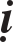 ích chuùng sinh phaùp moân. 3- Tri thöùc y cöù Bieät giaùo Nhaát thöøa, gaàn choã Phaät tieän thuaän theo nhö thaät, thò hieän ñöùc khaép, nhieáp nhuaän chuùng sinh phaùp moân. 4- Tri thöùc y cöù Bieät giaùo Nhaát thöøa, ôû choã thaønh Phaät giaùc phaùp töï taïi, thò hieän phaùp moân lôïi ích chuùng sinh. 5- Tri thöùc y cöù Bieät giaùo Nhaát thöøa, ôû choã thaønh Phaät gaàn guõi Thaùnh chæ, tòch tònh öùng cô, phöông tieän thaéng taán, caùc thöù kheùo leùo, laø nghóa giöõ gìn chuùng sinh lôïi ích phaùp moân. 6- Tri thöùc y cöù Bieät giaùo Nhaát thöøa, y choã thaønh Phaät thuaän lyù ñöùc trung thaønh töïu duyeân khôûi laø nghóa cöùu hoä chuùng sinh phaùp moân. 7- Tri thöùc y cöù Bieät giaùo Nhaát thöøa, ôû choã thaønh Phaät kheùo leùo phöông tieän chaân tuïc ñeàu quaùn, laø nghóa tu nhaân caûm quaû töï taïi phaùp moân. 8- Tri thöùc y cöù Bieät giaùo Nhaát thöøa, ôû choã thaønh Phaät. Ñaïi nguyeän töï taïi mau choùng thaønh töïu nhieáp laáy chuùng sinh, ñoàng theå thaønh töïu laø nghóa lôïi ích chuùng sinh Baát coäng phaùp moân. 9- Tri thöùc y cöù Bieät giaùo Nhaát thöøa, ôû choã hoùa ñoä chuùng sinh maø thò hieän thoï sinh trong coõi Dieâm-phuø-ñeà, ôû vöôøn caây Löu-di-ni daïo xem töï taïi hieän phaùp moân lôïi ích chuùng sinh. 10- Tri thöùc y cöù Bieät giaùo Nhaát thöøa, töø choã Phaät sinh laø thaønh Ca-tyø-la thò hieän töø bi, yù vui phaùp moân, ñoái vôùi chuùng sinh giaùo töï taïi. Töø treân laø töôùng möôïn vò tu haønh. Töøng duyeân nhaäp thaät töôùng tri thöùc, y cöù Bieät giaùo Nhaát thöøa thaønh Ca-tyø-la choã Phaät sinh, thaät töôùng duyeân khôûi theå duïng töï taïi laø nghóa xuaát sinh Chaùnh giaùc phaùp moân. Döôùi ñaây laø nhieáp ñöùc thaønh nhaân töôùng tri thöùc, y cöù Bieät giaùo Nhaát thöøa, thuaän theo chaùnh töôùng, sinh ôû phöông Nam, nhaân vò roùt raùo laø nghóa thaønh taâm Boà-ñeà töï taïi phaùp moân. Döôùi ñaây laø trí chieáu khoâng hai töôùng tri thöùc, y cöù Bieät giaùo Nhaát thöøa, voâ töôùng caùt töôøng, quaùn chieáu thaéng trí quyeát ñònh maïnh meû roát raùo, laø nghóa Phoå Hieàn töï taïi thöïc haønh phaùp moân. Döôùi ñaây laø hieån nhaân quaûng ñaïi töôùng tri thöùc, y cöù Bieät giaùo Nhaát thöøa kieán vaên phoå ñöùc roát raùo quaûng ñaïi töï taïi haïnh nguyeän, laø nghóa töông öng vôùi quaû Voâ bieân phaùp moân. Laïi y theo vaên Di-laëc, chö Phaät, Boà-taùt voâ löôïng kieáp tu, Thieän Taøi moät ñôøi ñeàu ñöôïc, y theo kinh Hoa Nghieâm mau ñöôïc thaønh Phaät. Coù naêm ñôøi: Moät laø y thaéng thaân moät ñôøi lieàn ñöôïc, töø sau vò kieán vaên moät ñôøi ñeán Ly caáu ñòa haäu thaân lieàn thaønh Phaät. Hai laø y kieán vaên ñöôïc sinh nhanh choùng. Ba laø y moät ñôøi nhanh choùng thaønh Phaät. Boán laø moät nieäm nhanh choùng thaønh Phaät. Naêm laø voâ nieäm nhanh choùng thaønh Phaät. Nghóa ñaàu coù boán: Moät laø y theá giôùi taùnh, v.v… thaân con Luaân vöông hieän thaân thaønh Phaät ôû möôøi theá giôùi, nhö Ñoàng Töû Phoå Trang nghieâm v.v… Hai laø y thaân Thieân töû thaéng, töø ba ñöôøng aùc thoaùt ra maø sinh leân trôøi Ñaâu-suaát, hieän thaân thaønh Phaät. Ba laø y thaân Dieâm-phuø-ñeà thaéng coâng ñöùc, nhö ThieänTaøi hieän thaân roát raùo haïnh Phoå Hieàn, ñôøi sau lieàn thaáy Phaät. Boán laø y thaân Long nöõ cuûa kinh Phaùp Hoa, thaønh Phaät ôû phöông Nam, nghóa laø thaân löu hoaëc nhanh choùng thaønh Phaät. Hai laø boán kieán vaên ñöôïc sinh nhanh choùng, nhö trong Sô ñòa noùi coù ba thôøi ích: Moät laø thôøi ích; hai laø tu haønh thôøi ích; ba laø Chuyeån sinh thôøi ích. Cho neân kinh Ñòa Luaän noùi: Caùc Nhö Lai aáy, che chôû caùc Boà-taùt. Ngöôøi naøy laéng nghe thoï trì caùc phaùp maàu nhieäm nhö theá, ñaây laø Vaên thôøi ích, caùc Ñòa tònh voâ caáu laàn löôït ñaày ñuû, chöùng möôøi Phaät löïc, thaønh Boà-ñeà Voâ thöôïng. Ñaây laø tu haønh thôøi ích. Tuy ôû trong bieån lôùn vaø trong löûa cuûa kieáp taän, quyeát ñònh tin voâ ngaïi seõ ñöôïc nghe kinh naøy. Ñaây laø chuyeån sinh thôøi ích. Ba laø  y moät ñôøi ñöôïc mau choùng thaønh Phaät, nhö ñoàng töû Thieän Taøi ôû choã tri thöùc trong khoaûng moät ñôøi maø ñöôïc phaùp Phoå Hieàn. Boán laø y moät nieäm ñöôïc mau choùng thaønh Phaät, laø nhö kheá hôïp phaùp Phoå Hieàn moät nieäm lieàn thaønh Phaät. Ñaây laø Tuïc ñeá nieäm. Naêm laø Voâ nieäm ñöôïc mau choùng thaønh Phaät, laø taát caû phaùp chaúng sinh, taát caû phaùp chaúng dieät. Neáu nhö theá maø hieåu thì laø ngöôøi thaáy Phaät chaân thaät.Dung Hoäi Ba Thöøa quyeát hieån maø noùi Dieäu thuù Nhaát thöøa:Phaùp Vieân thoâng laáy Cuï ñöùc laøm toâng lyù duyeân khôûi, thaät duøng hai moân ñeàu hieåu. Hai moân aáy töùc laø hai giaùo Ñoàng Bieät. Bieät giaùo laø Bieät ôû ba thöøa, nhö kinh Phaùp Hoa cheùp: Ngoaøi ba coõi thì rieâng ñoøi xe traâu lôùn. Ñoàng giaùo, kinh noùi hoäi ba veà moät, neân bieát laø ñoàng. Laïi noùi, ñoàng thì coù nhieàu nghóa bieät: moät laø ngoân thoâng muïc neân ngoân ñoàng laïi hoäi, nghóa chaúng ñoàng nhieàu phaùp moân, tuøy laáy moät moân, nghóa khaùc khoâng coù töôùng rieâng neân noùi laø ñoàng. Noùi ñoàng thì Ba thöøa ñoàng Nhaát thöøa. Laïi noùi, ñoàng laø Tieåu thöøa, ñoàng vôùi Nhaát thöøa. Laïi noùi, ñoàng laø Tieåu thöøa ñoàng vôùi Ba thöøa. Ñöùc tröôùc ñaõ noùi hai giaùo Thoâng Bieät maø chöa thaáy giaûi thích töôùng. Nay laáy lyù maø tìm thì cuøng nghóa chaúng khaùc.Hoûi: Sôû dó Phaät giaùo phaàn nhieàu duøng moät lôøi ñeå thoâng muïc caùc nghóa ñaõ thoâng muïc caùc nghóa thì ôû trong bieän taøi vì sao noùi Phaùp, nghóa, Töø laïc thuyeát, v.v… ö?Ñaùp: Phaät giaùo neáu chaúng thoâng muïc, chuùng sinh höõu tình tuøy lôøi laáy nghóa ñeå ñònh caên taùnh, khoâng vì hieåu gaàn maø xa yù chæ. Sôû dó Phaät giaùo giöõ coøn thoâng muïc laø y luaän ñaïo vaø laäp baøy ñaïo ñeå sinh trí dieät hoaëc, kheùo leùo hieån lyù thaønh quaû. Cho neân trong kinh Hoa Nghieâm noùi Tín giaûi haïnh, caùc vò duøng tín moät lôøi maø thaønh Tín vò, trong vò goàm  coù töùc thoâng löïa (giaûn) phaùp töôùng caùc vò tröôùc sau khaùc nhau, vaø hoäi Phoå nhaõn caûnh giôùi Nhaát thöøa voâ ngaïi Ñaø-la-ni moân. Y cöù vaøo thaønh xaûo naøy döôùi moät lôøi huyeàn laïi caøng huyeàn. Laïi vaên kinh Hoa Nghieâmôû naêm hoäi tröôùc vaø möôøi minh trôû ñi, ñeán heát phaåm Baát tö nghì töùc duøng Bieät giaùo Nhaát thöøa vì Ba thöøa maø noùi. Trong Vaên Thaäp Ñòa töùc duøng Vieân giaùo Nhaát thöøa, vì hieån Bieät giaùo Nhaát thöøa maø noùi. Sôû dó bieát roõ vì trong vaên ñeàu duøng Taát-ñaø töï aâm hoäi thaønh voâ taän. Phoå Hieàn taùnh khôûi duïng, Nhaát thöøa Bieät giaùo aáy ñeå hieån vaên nghóa Nhaát thöøa, do trong vaên aáy noùi roäng lôùn, vaên hai hoäi töø phaåm Ly Theá Gian trôû ñi. Nhaát thöøa Haïnh phaùp laáy thuûy neâu chung maø noùi neân giaùo nghóa ñeàu laø Nhaát thöøa. Laïi Möôøi Ñòa trôû xuoáng, vaên saùu quyeát ñònh trong boán hoäi, vì sao chaúng y vaøo soá möôøi maø noùi. Ñaùp vì saùu quyeát ñònh laø nghóa baûn phaàn, thaân theå löôïc khoù hieåu, neân möôïn giaùo ba thöøa maø kieáp (töùc) hieån huyeàn thuù Nhaát thöøa, khieán cho ngöôøi nghe moät beà deã hieåu vaên kinh, kheùo leùo hai vaên giao laïc hai nghóa, hieån toâng giôùi haïn raát kheùo leùo. Ba thöøa duyeân khôûi, duyeân tuï lieàn coù, duyeân tan lieàn lìa. Nhaát thöøa duyeân khôûi thì duyeân tuï chaúng thaät coù, duyeân tan chaúng lìa. Ñaây laø y cöù choã ñoái chaúng ñoàng thaønh nuông nhau. Laïi nhö ñoàng theå y trì ñeå noùi nhaân quaû, lyù taùnh theå duïng ôû nhaân laø nhaân, ôû quaû laø quaû, taùnh aáy bình ñaúng. Noùi theo duyeân thì ôû Nhaát thöøa töùc troøn saùng ñuû ñöùc, ôû ba thöøa töùc thì moät töôùng coâ moân, ôû Tieåu thöøa thì boû saâu noùi caïn. ÔÛ phaøm coù thì chæ söï maø khoâng vaên, ñaây töùc laø lyù dieäu thuù. Laïi phaùp Nhaát thöøa ñoái cô ñeå noùi bieät khoâng phaûi laø töï töôùng maø coù theå khaùc ñöôïc. Tuøy cô maø noùi bieät. Neân bieät caøng bieät (thì töùc möôøi bieät). Sôû dó noùi möôøi vì muoán noùi leân voâ löôïng. Laïi Nhaát thöøa ñoàng phaùp, laø ñoái trí ñeå baøy ñoàng, neáu daãn cô ñeå hieåu ñoàng thì ñoàng caøng ñoàng (töùc möôøi ñoàng), töùc cuøng voâ taän. Laïi Tieåu thöøa chöa cuøng luaän ñaïo neân coù ñònh luaän. Bieät giaùo Nhaát thöøa döùt heát luaän ñaïo neân khoâng luaän nghóa kinh maø phaùp moân ñaày ñuû khoâng duï naøo coù theå noùi. Khoâng coù kinh Thí duï, phaùp moân vieân bò chaúng theå do ñoù maø noùi. Khoâng coù kinh Nhaân duyeân. Laïi luaän Phaät taùnh noùi veà thoâng quaùn, ñeàu quaùn dieät heát caùc hoaëc, ñeàu chöùng caùc lyù, ñeàu thaønh caùc haïnh, ñeàu chöùng caùc quaû. Ñaây laø noùi theo ñoàng giaùo Nhaát thöøa. Neáu noùi theo Bieät giaùo Nhaát thöøa thì töùc thoâng caøng thoâng (töùc möôøi thoâng) cuøng khaép phaùp giôùi. Caùc thöù khaùc ñeàu y cöù theo ñaây. Laïi nhieáp luaän dòch vaøo ñôøi Löông cheùp: Sinh töû töùc Nieát-baøn khoâng hai, khoâng kia ñaây, laø muoán noùi ngay nôi söï laø chaân. Laïi caùc kinh luaän Ba thöøa noùi veà ñòa vò vaø caùc thöù lôùp khaùc nhau cuûa moân phaùp töôùng, ñeàu y cöù trong moân Tín giaûi maø noùi nhö theá. Ñaïi luaän cheùp: Tuøy moät phöông hoùa nghi. Neáu y cöù vaøo haønh phaùp thì chaúng nhö haïnh giaûi aáy cuøng vaøo giaûi moân. Laïi Bieät giaùo Nhaát thöøa, Phaät vaø phaùp Phoå Hieàn haïnh nguyeän ñeàu baèng nhau, khoâng coù tröôùc sau. Nhöng ñoái vôùi nghóa caùc phaùp thì tuøy neâu laøm ñaàu, coøn caùcthöù khaùc laø haïn, neân y cöù maø bieát. Neáu tuøy cô muoán hoaëc coù bieát chung töùc laø Ñaïi thöøa hoïc, hoaëc coù bieát rieâng, töùc laø Tieåu thöøa hoïc. Nhaát thöøa ñoàng nghóa vôùi Bieät giaùo, y Haûi aán ñònh khôûi Phoå nhaõn bieát roõ. Giaùo nghóa Ba thöøa, y Phaät sau ñöôïc phaùp truï trí maø noùi Vaên, Tö, Tu vaø Baùo sinh thieän yù thöùc cuøng noäi chöùng thaéng trí phaïm haïnh vaø trí chaân thaät maø bieát roõ. Ñaây laø noùi theo Bieät töôùng. Laïi phaùp nghóa Nhaát thöøa xuaát xuaát theá (ra ngoaøi) chöùng caùc thôøi khaùc, Kieán vaên vaø Tyû giaûi haïnh Ba thöøa phaùp nghóa xuaát theá ñöôïc chöùng. Theá gian tyû maø giaûi haïnh Nhaát thöøa phaùp nghóa, Phaät vaø Boà-taùt Phoå Hieàn kieán laäp nguyeän haïnh, thöùc tình chuùng sinh y ñoù maø truï trì Nhaát thöøa phaùp nghóa laâm vaøo huyeàn töôûng, huyeàn töôûng mau ñöôïc, neáu thaáy Phaät thì thaáy raát nhanh. Xöng danh cuõng theá, Boà-taùt cuõng theá. Nhaát thöøa phaùp nghóa thaønh Phaät cuøng taát caû chuùng sinh. Ñoàng thôøi, laïi ñoàng thôøi… thaønh Phaät. Sau ñoù ñeàu môùi döùt ñoaïn hoaëc cuõng chaúng truï hoïc ñòa maø thaønh Chaùnh Giaùc. Boà-taùt Phoå Hieàn haïnh nguyeän cuõng theá. Ba thöøa thì chaúng nhö theå. Laïi trong Bieät giaùo cuõng coù ñoàng bieät, do nhieàu neân töùc moät laø ñoàng, laø moät trong nhieàu töùc laø bieät. Trong ñoàng giaùo cuõng coù ñoàng bieät. Nhaát thöøa Ba thöøa ñoàng moät kheùo leùo, aáy laø ñoàng, ñeàu laø y cöù caên cô rieâng khaùc, aáy laø bieät. Chuùng sinh höõu tình bieát ñöôïc caûnh thì khoâng coù caùc nghóa noùi töø tröôùc ñeán nay. Vì sao? Vì laø chaáp bieán keá. Tieàn Ñöùc noùi: Chæ moät vieäc thaät maø muoân töôïng phöùc taïp khaùc nhau, chaân tuïc khaùc maø theå ñoàng, phaøm Thaùnh phaân maø ñaïo hoïp. Ñaây thì ngöôøi tröôùc ñaõ thoâng vieäc naøy. Caùc ñieàu töø tröôùc ñaõ neâu laø löôïc môû hình daïng cuûa toâng töï Nhaát thöøa, trong khoaûng thöù lôùp phaùp töôùng ba thöøa maø noùi nghóa ñeå giaûi thích phaùp thöùc neâu danh baøy theå, giaûi thích nguyeân do ñöôïc teân luaän roäng heïp noùi ñòa vò, baøy trò ñònh nhau, thoâng cuïc tuøy nghóa, phaân bieät ñuû duyeân nhieàu ít. Hoûi ñaùp ñeå giaûi thích nghi, ñuû nhö caùc chöông vaø caùc luaän, hieåu nghóa theâm bôùt cuûa kinh Hoa Nghieâm.Töông truyeàn raèng Boà-taùt Long Thoï xuoáng cung roàng thaáy coù ÑaïiBaûn Kinh Baát Tö nghì, coù möôøi Tam thieân ñaïi thieân theá giôùi vi traàn soá baøi keä, coù boán thieân haï vi traàn soá phaåm. Trung baûn coù boán möôi chín vaïn taùm ngaøn taùm traêm baøi keä, moät ngaøn hai traêm phaåm. Haï baûn coù möôøi vaïn baøi keä, ba möôi saùu phaåm. Chi Phaùp Laõnh töø nöôùc Thieân Ñieän, coù ba vaïn saùu ngaøn baøi keä, ba möôi boán phaåm, laïi thaáy truyeàn ñeán Trung quoác naøy.Giaûi thích hai kinh Anh Laïc Baûn Nghieäp vaø Phaïm Voõng ñeå noùi leân Nhaát thöøa cuûa kinh Hoa Nghieâm.Boán chuû baïn hai kinh hieån nhau, boán kinh Anh laïc baûn nghieäp,Hoäi ñaàu noùi möôøi theá giôùi haûi. Hoäi thöù hai noùi möôøi quoác ñoä haûi. Hoäi thöù ba noùi möôøi truï. Hoäi thöù tö noùi möôøi haïnh. Hoäi thöù naêm noùi möôøi hoài höôùng. Hoäi thöù saùu noùi möôøi ñòa. Hoäi thöù baûy noùi Thieän Taøi nhaäp phaùp giôùi. Hoäi thöù taùm noùi kinh Anh Laïc Baûn Nghieäp. Hoäi thöù chín noùi giai Vò Ñaúng giaùc. Hoäi thöù möôøi noùi giai Vò Dieäu giaùc. Thaønh saùu minh moân vaø baûy kieán. Tröôùc noùi rieâng möôøi giôùi voâ taän ñeå thaønh vò. Neáu theo kinh Phaïm Voõng thì Phaät Thích-ca ôû coõi Töù thieàn, cung trôøi Ma-heâ-thuû- la cuøng voâ löôïng Ñaïi phaïm thieân vöông vaø khoâng theå noùi chuùng Boà-taùt maø noùi phaåm Lieân hoa taïng theá giôùi Loâ-xaù-na Phaät taâm ñòa phaùp. Luùc ñoù, Phaät Thích-ca phaùt ra aùnh saùng trí tueä chieáu saùng theá giôùi Lieân hoa ñaøi taïng, trong ñoù taát caû theá giôùi, chuùng sinh thaáy töôùng ñeàu vui möøng vaø sinh nghi. Luùc ñoù, Phaät Thích-ca naâng cao theá giôùi naøy, ñaïi chuùng laïi ñeán theá giôùi Lieân hoa ñaøi taïng coù traêm muoân öùc tia saùng töû kim cöông, thaáy Phaät Loâ-xaù-na ñang ngoài treân toøa coù traêm muoân öùc hoa sen saùng rôõ. Phaät Thích-ca vaø ñaïi chuùng kính leã döôùi chaân Phaät Loâ-xaù-na, thöa hoûi nhaân duyeân thaønh Phaät. Luùc ñoù Phaät Loâ-xaù-na raát vui möøng vì ñaïi chuùng noùi nhaân duyeân thaønh Phaät vaø noùi hai baùo y chaùnh vaø thaønh thaân hoùa Phaät Thích-ca, noùi roäng trong vaên kinh. Baáy giôø, Phaät Loâ-xaù-na ñaùp roäng lôøi ngaøn hoùa Phaät vaø ngaøn traêm öùc thaân hoùa Phaät Thích-ca maø noùi phaùp boán vò, möôøi phaùt thí taâm, hai möôi taêng tröôûng, ba möôi kim cöông, boán möôi ñòa ñeå thaønh thaéng quaû. Noùi roäng nhö vaên kinh. Keá thaønh thöù lôùp, Phaät Loâ-xaù-na daãn lôøi Phaät noùi ba ñôøi traêm kieáp tu haønh, thaønh phaùt taâm ñòa, hieän laø Loâ-xaù-na thaønh theá giôùi haûi Lieân hoa ñaøi taïng, röïc rôõ aùnh saùng trôøi. Ngoài treân toøa Sö töû, y caùc aùnh saùng rieâng maø thaønh Thieân Dieäp Thöôïng Phaät trì taâm ñòa phaùp moân. Laïi chuyeån ngaøn traêm öùc Phaät Thích-ca, thöù lôùp noùi thöôïng taâm ñòa phaùp moân vaø Khoâng tu haønh. Caùc Ñöùc Phaät aáy ñeàu töø thaân phaùt ra baát tö nghò aùnh saùng ñeàu hoùa thaønh voâ löôïng Phaät, cuøng moät luùc ñeàu duøng caùc hoa xanh vaøng ñoå traéng cuùng döôøng Phaät Loâ-xaù-na, cuùng döôøng xong thì ñeàu töø theá giôùi Lieân hoa ñaøi taïng maø bieán maát, bieán maát roài laïi nhaäp vaøo tam-muoäi theå taùnh hö khoâng Hoa quang, roài laïi trôû veà döôùi caây Boà-ñeà ôû theá giôùi Dieâm-phuø-ñeà. Laïi xuaát Tam-muoäi theå taùnh Hoa quang, xuaát roài môùi ngoài vaøo toøa Kim cöông Thieân quan vöông vaø Dieäu quang ñöôøng, noùi möôøi theá giôùi haûi. Laïi töø toøa ñöùng daäy ñeán cung Ñeá-thích noùi phaùp Möôøi Truï. Laïi ñeán Dieäu thieân noùi phaùp Möôøi haïnh. Laïi töø toøa daäy ñeán trôøi Hoùa laïc noùi Möôøi Ñòa. Laïi ñeán Sô thieàn noùi möôøi kim cöông, laïi ñeán Nhò thieàn noùi Möôøi Nhaãn. Laïi ñeán Tam thieàn noùi möôøi nguyeän. Laïi ñeán Töù thieàn, cung Thieân vöông Ma-heâ-thuû-la noùi phaåm Ngaõ boån nguyeänLieân hoa taïng theá giôùi Loâ-xaù-na Phaät taâm ñòa phaùp moân. Ngoaøi ra, traêm ngaøn öùc Phaät Thích-ca cuõng laïi nhö theá, chaúng hai chaúng khaùc. Baáy giôø, Phaät Thích-ca töø theá giôùi hieän Lieân hoa taïng ôû phöông Ñoâng, laïi vaøo cung trôøi noùi Kinh Ma Thoï Hoùa xong, beøn haï sinh nöôùc Ca-di coõi Dieâm- phuø-ñeà ôû phía Nam, meï teân Ma-da, cha teân Baïch Tònh, mình teân Taát- ñaït, baûy tuoåi xuaát gia, ba möôi tuoåi thaønh ñaïo hieäu laø Thích-ca, ôû ñaïo traøng Tòch tònh, toøa Kim Cöông Hoa Quang cho ñeán cung trôøi Ma-heâ- thuû-la, thöù lôùp noùi veà Thaäp truï xöù. Khi aáy Phaät nhìn thaáy maønh löôùi cuûa caùc Ñaïi phaïm thieân vöông maø vì noùi voâ löôïng theá giôùi cuõng nhö maét löôùi, moãi theá giôùi ñeàu khaùc nhau, coù voâ löôïng Phaät noùi giaùo moân cuõng gioáng nhö theá. Nay ta ñeán theá giôùi naøy ñaõ taùm ngaøn laàn, vì theá giôùi Ta- baø naøy ma ngoài toøa Kim cöông cho ñeán cung trôøi Ma-heâ-thuû-la. Trong ñoù vì taát caû ñaïi chuùng löôïc môû baøy taâm ñòa roài, laïi töø cung Thieân vöông ñeán döôùi caây Boà-ñeà ôû Dieâm-phuø-ñeà, vì taát caû chuùng sinh phaøm phu si aùm ôû treân ñaát aáy maø noùi trong baûn Loâ-xaù-na Phaät taâm ñòa môùi phaùt taâm thöôøng tuïng moät giôùi quang minh, kim cöông baûo giôùi laø boån nguyeän cuûa taát caû Phaät, laø boån nguyeän cuûa taát caû Boà-taùt, Phaät taùnh haït gioáng, taát caû chuùng sinh ñeàu coù Phaät taùnh, taát caû yù thöùc saéc taâm, tình aáy taâm aáy ñeàu vaøo trong phaïm vi Phaät taùnh, ñeàu phaûi coù nhaân, ñeàu phaûi thöôøng truï phaùp thaân. Möôøi voâ taän Ba-la-ñeà-moäc-xoa nhö theá, coù ñuû trong vaên kinh ñaõ cheùp töø tröôùc. Kinh Anh Laïc Baûn Nghieäp noùi roäng vò aáy, maø löôïc noùi haønh töôùng, coøn kinh Phaïm Voõng thì noùi roäng haønh töôùng, coøn vò töôùng thì noùi löôïc. ÔÛ treân noùi: Phaät Thích-ca ôû Töù thieàn noùi phaùp Taâm ñòa töùc laø hoùa Thích-ca ôû Dieâm-phuø-ñeà. Laïi noùi leân trong coõi trôøi aáy coù rieâng thaân thaät baùo Loâ-xaù-na, cho ñeán thöù lôùp ôû coõi Dieâm-phuø-ñeà, baûy tuoåi xuaát gia trôû ñi vaø noùi möôøi Truï xöù. Hoùa thaân laïi noùi Baùo thaân Ba thöøa, Hoa Nghieâm noùi möôøi Truï xöù. Thöù lôùp ñeán ñeä Töù thieàn. Sau xuoáng Dieâm-phuø noùi laïi möôøi giôùi. Y cöù vaøo vaên töôùng naøy kinh Anh Laïc vaø kinh Phaïm Voõng ñeàu khaùc, chaúng ñoàng. Laïi choã tuïng laïi möôøi giôùi cuõng ñeàu chaúng ñoàng. Ñaây y cöù Ba thöøa Loâ-xaù-na Baùo thaân aáy ñaõ hoùa ngaøn Phaät vaø hoùa ngaøn öùc Thích-ca cuõng phaûi baùo thaân xuoáng coõi Dieâm-phuø- ñeà, baûy tuoåi xuaát gia, v.v… phaûi laø Hoùa thaân. Neáu y theo Hoa Nghieâm thì chaúng nhö theá, vì coù möôøi Phaät khaùc nhau. Loâ-xaù-na v.v… vaø hoùa thaân Ñöùc Thích-ca ñeàu laø möôøi Phaät hoùa duïng, phaûi neân y cöù theo ñoù maø bieát. Nay vaên kinh noùi ôû coõi Dieâm-phuø-ñeà taùm ngaøn laàn leân xuoáng noùi phaùp Taâm ñòa, laø chung vôùi öùng hoùa aáy hai choã cuøng ñieác maø noùi. Neáu y Ñaïi kinh voán hoäi ñaàu noùi möôøi theá giôùi haûi vaø noùi nghóa giôùi haïn theá giôùi, hoäi thöù hai noùi Tònh ñoä haûi vaø Tín giaûi haïnh thaønh töïu phaùp.Hoäi thöù ba noùi phaùp Möôøi Truï vaø noùi caùc phaùp. Hoäi thöù tö noùi phaùp möôøi Haïnh vaø phaùp Möôøi Taïng. Hoäi thöù naêm noùi phaùp Möôøi Hoài höôùng. Hoäi thöù saùu noùi ñöùc duïng nhaân quaû cuûa möôøi ñòa vaø Phoå Hieàn taùnh khôûi caùc phaùp. Hoäi thöù baûy Phoå Quang noùi phaùp Ly theá gian. Hoäi thöù taùm noùi phaùp Nhaäp phaùp giôùi. Neáu y theo baûn tieáng Phaïm ôû chuøa Ñaïi Töø AÂn (cuûa Huyeàn Trang) thì taêng theâm hoäi thöù chín. Phaät daïo döôùi caây vaø Phoå Quang Ñöôøng noùi caûnh giôùi coâng ñöùc cuûa Nhö Lai, trong phaåm caûnh giôùi nhaäp, hoûi vì sao treân ñaõ cheùp ñeàu sai khaùc chaúng ñoàng. Ñaùp: Y vaøo Ñaïi kinh baûn ñaõ noùi leân moân töôùng, töùc cuøng dung hoøa lyù söï töï taïi caùc giaùo nghóa, vì moät töùc taát caû, taát caû töùc moät, nhö Ñeá Voõng duï cho voâ taän khaùc nhau, nhö caùc giaùo voõng, chuû baïn hieån nhau, coù töôùng nhaát ñònh thì lieàn traùi vôùi lyù. Kinh chuû baïn khaùc nhau chaúng ñoàng. Nhö Ñòa kinh noùi nghóa saùu quyeát ñònh laø theå cuûa Ñòa, traùi laïi chaúng duøng möôøi soá maø y cöù Möôøi ñòa chaúng ñoàng aáy laø töôùng cuûa ñòa, traùi laïi duøng möôøi soá muïc. Laáy ñaây maø nghieäm bieát, Phaät töø bi muoán cho deã hieåu neân ñem baát maõn soá muïc theå ñeå maõn soá muïc traéng, ñoù laø yù rieâng cuûa Phaät. Nay, y cöù theo hai kinh Anh Laïc Baûn Nghieäp vaø Phaïm Voõng thì soá hoäi ñuû möôøi. Kinh Hoa Nghieâm voán chæ coù baûy, taùm laø khoâng ñuû. Nghóa ñeàu y cöù theo maø bieát. Hai kinh Anh Laïc Baûn Nghieäp vaø Phaïm Voõng kia thuoäc Nhò thöøa vì nghóa coù möôøi soá goàm coù hai moân: Moät laø thaønh moân Vieân giaùo; hai laø chaúng thaønh moân Vieân giaùo. Nay ñem kinh Phaïm Voõng, v.v… ñoái vôùi kinh Ñaïi Baûn, Anh Laïc, v.v… möôøi soá töùc laø rieâng bieät chaúng ñuû taát caû vieân, cho neân thuoäc Ba thöøa. Chaúng ñuû möôøi nghóa soá, cuõng coù hai thöù: Moät laø y cöù vaøo Ba thöøa aáy khieán ngöôøi hieåu ñöôïc; hai laø y cöù vaøo Nhaát thöøa, laø ôû haï cô töông ñoái ñeå hieån baøy Nhaát thöøa. Nay y cöù vaøo töông ñoái ñeå hieån baøy phaùp moân neân duøng giaùo chaúng ñuû möôøi soá, laø thuoäc Nhaát thöøa. Caùc thöù khaùc y cöù theo ñaây maø bieát.Chöùng giôùi haïn Duïng Giaùo cuûa kinh Hoa Nghieâm.Nay y vaøo baûy giaùo maø chöùng giôùi haïn vaên nghóa cuûa kinh Hoa Nghieâm. Moät laø Kinh, töùc laø kinh Phaùp Hoa, kinh Thaéng-man, kinh Anh Laïc Baûn Nghieäp, kinh Phaïm Voõng thì thuoäc caûnh giôùi baát tö nghò cuûa Nhö Lai. Hai laø Luaän, töùc laø luaän Thaäp ñòa, Nhieáp luaän, luaän Du-giaø, luaän Taïp taäp, luaän Nhö thaät, v.v…; ba laø Sôù; boán laø Chöông; naêm laø Sao; saùu laø hoûi Ñaùp; baûy laø Taïp Khoång Muïc.Boån Nghóa Ñoàng khaùc cuûa baûn Phaïm.Y theo baûn Hoa Nghieâm tieáng Phaïm ôû chuøa Ñaïi Töø AÂn (cuûa ngaøi Huyeàn Trang) coù naêm traêm boán möôi moát tôø laù boái (naêm möôøi laêm chöõ laø moät haøng, hai möôi haøng laø moät tôø laù), moät tôø laù maët vaø löng coù haingaøn hai traêm taùm möôi (280) chöõ, möôøi tôø keå laø hai möôi hai ngaøn taùm traêm (22.800) chöõ. Ba möôi hai chöõ laø moät laø tuïng, moät traêm tôø phaûi coù hai möôi hai vaïn taùm ngaøn (228.000) chöõ. Ba möôi hai chöõ laø moät baøi tuïng, naêm traêm boán möôi moát tôø thì coù moät traêm ba möôi hai ba ngaøn boán traêm taùm möôi chöõ. Y theo ba möôi hai chöõ laø moät baøi tuïng, thì coù boán möôi moát ngaøn chín traêm naêm möôi taùm (41.958) baøi tuïng, dö möôøi chöõ.Hoäi thöù nhaát:Phaåm Theá Gian Tònh Nhaõn (töø toâi nghe nhö vaày trôû ñi…).Phaåm Nhö Lai (töø phaùt vaán trôû ñi…).Phaåm Phoå Hieàn Boà-taùt Tu Haønh Nhaäp Tam-ma-ñeà (töø Nhaäp ñònh Tònh taïng trôû ñi…).Phaåm Thuyeát Nhaäp Theá Giôùi Haûi (töø naêm bieån trôû ñi…).Phaåm Tònh Theá Giôùi Haûi Coâng Ñöùc Quang Minh (töø Laäp theá giôùi trôû ñi…).Phaåm Theá giôùi Luaân Vieân Trang Nghieâm Haûi (töø Phaûi bieát theá giôùi haûi Lieân hoa taïng … trôû ñi).Phaåm Thuyeát Theá giôùi Haûi Trang Nghieâm Ñòa (töø nuùi Ñaïi Thöôùc-Ca-la trôû ñi).Phaåm Quaùn Theá giôùi Taùnh Xöù (töø choã Ñòa ñòa aáy trôû ñi).Phaåm Quaùn Theá giôùi Xöù An Truï AÁm Thanh (treân bieån nöôùc thôm naøy… trôû ñi).Phaåm Tyø-loâ-xaù-na (töø ñaây noùi Thöôøng Tòch Quang… trôû ñi).Hoäi thöù hai:Phaåm Nhö Lai Danh Xöng.Phaåm Töù Ñeá.Phaåm Nhö Lai Xí Nhieân Giaùc.Phaåm Boà-taùt Minh Naïn.Phaåm Vieân Tònh Haïnh.Phaåm Hieàn Thaéng.Hoäi thöù ba:Phaåm Tu-di Ñaûnh Nhaäp Nhö Lai.Phaåm Tu-di Ñaûnh Nhö Lai Taùc Boà-taùt Taäp Thuyeát Keä.Phaåm Thaäp Boà-taùt Thuyeát Truï.Phaåm Phaïm Haïnh.Phaåm Thuyeát Sô Phaùt Taâm Boà-taùt Coâng Ñöùc Hoa Tuï Duø Keä.Phaåm Minh Phaùp.Hoäi thöù tö:ñi…)Phaåm Toâ-daï-ma-phuù Taùc.Phaåm Toâ-daï-ma-phuù Boà-taùt Taäp Thuyeát Keä.Phaåm Thuyeát Coâng Ñöùc Hoa Hoøa Hôïp Thaäp Boà-taùt Haïnh.Phaåm Thaäp Voâ Taän Taïng.Hoäi thöù naêm:Phaåm Nhö Lai Thaêng Nhaäp Ñaâu-suaát-ñaø Thieân.Phaåm Ñaâu-suaát Cung Boà-taùt Lai Thuyeát Keä.Phaåm Kim Cöông Traøng Hoài Höôùng.Hoäi thöù saùu:Phaåm Thaäp Ñòa.Phaåm Thaàn Thoâng.Phaåm Nhaãn Nhuïc.Taâm Phaåm Vöông Vaán Toaùn Giaùo Nhaäp.Phaåm Thoï Löôïng.Phaåm Boà-taùt Truï Xöù.Phaåm Thuyeát Phaät Phaùp Baát Tö Nghò.Phaåm Thuyeát Nhö Lai Thaäp Thaân Töôùng Haûi.Phaåm Tieåu Chuûng Haûo Quang Minh Thuyeát Coâng Ñöùc Moân.Phaåm Thuyeát Phoå Hieàn Boà-taùt Haïnh.Phaåm Thuyeát Nhö Lai Taùnh Khôûi.Hoäi thöù baûy:Phaåm Xuaát Theá Gian.Hoäi thöù taùm:Thieän Taøi Ly Tham Taïng Phaåm (töø phaåm Nhaäp phaùp giôùi trôûPhaåm Di-laëc Ly Tham Danh Thieän Taøi Sôû Vaán (töø coù coõi nöôùchieäu laø Khaû Laïc trôû ñi)- Phoå Hieàn Ly Tham Danh CaùnhPhaåm Thuyeát Nhö Lai Coâng Ñöùc Baát Tö Nghò Caûnh Giôùi Thöôïng Caûnh Giôùi Nhaäp (töø Baáy giôø, Thieän Taøi ñöôïc thaáy… trôû ñi)Laïi theo baûn tieáng Phaïm, Di-laëc tri thöùc ñeå sau phaåm goïi laø Ñaïo, töùc laø phaåm Di-laëc Ly Tham Danh Thieän Taøi Sôû Vaán, Phoå Hieàn tri thöùc sau noùi keä tröôùc raèng: Phoå Hieàn Ly Tham goïi laø Caùnh. Theo vaên naøy thì phaåm Nhaäp phaùp giôùi ôû tröôùc, Vaên-thuø du haønh phöông Nam ôû sau, töùc laø trong giaùo ñaïi coù ba nghóa lôùn, töø tröôùc Vaên-thuø ñeán sau Di-laëc, nhaân aáy daàn thaønh töïu lôùn. Töø sau Vaên-thuø ñeán sau Phoå Hieàn laø nhaân thaønh töïu lôùn, do phoå phaùp aáy, Phoå Hieàn keä Vaên-thuø laø giaùo noùi veà tu thaønhtöïu lôùn. do ôû trong nhaân, giaùo noùi Phaät chöùng. Ñaây coù hai nghóa: Moät laø Chöùng tö Sô ñòa trôû leân, thoâng vôùi Phaät ñòa, laø chöùng giôùi haïn, nay y giaùo goïi laø giaùo noùi tu thaønh töïu lôùn. Hai laø quaùn tu y ñòa tieàn tyû vò, yù noùi quaùn khoâng phaân bieät. Nay y giaùo goïi laø giaùo, noùi tu thaønh töïu lôùn. Giaùo noùi tu naøy thoâng vôùi nhaân thaønh töïu vaø nhaân daàn thaønh töïu trong hai vò lôùn, lìa loãi hieån lyù.Vaên-thuø-sö-lôïi.Tyø-kheo Coâng Ñöùc Vaân.Tyø-kheo Haûi Vaân.Tyø-kheo Thieân Truï.Löông Y Di-giaø.Tröôûng giaû Giaûi Thoaùt.Tyø-kheo Haûi Traøng.Öu-baø-di Höu Xaû.Tyø-muïc-ña-laBaø-la-moân Öu-baø-taéc Phöông Tieän Maïng. 11 Di-ñaø-la-ni Töû.Tyø-kheo Thieän Hieän.Nöôùc teân Du-na ñaïo traøng, ñoàng töû teân Thích Thieân Chuû.Thaønh teân Ñaïi theå, coù Tröôûng giaû teân Ñieån Truï.Coù tröôûng giaû teân Cam Loä Ñaûnh, thaønh teân Sö Töû Maõn.Tröôûng giaû teân Phaùp Baûo Chu-laTröôûng giaû teân Phoå Nhaõn Dieäu AÂm.Coù vua teân Maõn Tuùc.Vua teân Ñaïi Quang.Coù Öu-baø-di teân Baát Ñoäng.Coù ngoaïi ñaïo xuaát gia teân Tuøy Thuaän Nhaát Thieát ChuùngSinh.Taán.Coù Öu-baø-taéc teân Thaéng Thanh Lieân Hoa Höông.Coù Haûi sö teân Töï taïi, thaønh teân Thaéng Sôn.Thaønh teân Hyû laïc, tröôûng giaû teân Voâ Thöôïng Thaéng.Thaønh teân Ca-laêng-giaø-baø-ñeà, coù Tyø-kheo-ni Sö Töû PhaánNöôùc teân Hieåm Naïn, coù coâ gaùi teân Baø-tu-maät-ña.Thaønh teân Thuû-baø-la, coù Tröôûng giaû teân An Truï.Nuùi teân Quang minh, Boà-taùt teân Quaùn Theá AÂm.Phöông Ñoâng Boà-taùt teân Chaùnh Thuù.Thaønh teân Baø-la-baø-ñeà, trôøi teân Ñaïi thieân.Thaàn ñaïo taøng teân An Truï.Nöôùc teân Ma-kieät-ñeà, thaønh teân Ca-tyø-la, trôøi (Daï thieân) teân Baø-ta-baø-ñaø.Daï thieân teân Thaäm Thaâm Dieäu Ñöùc Ly Caáu Quang Minh.Daï thieân Hyû Muïc Quaùn Saùnh Chuùng Sinh.Daï thieân thöøa ñaïo traøng chuùng teân Dieäu Ñöùc Cöùu Hoä ChuùngSinh.Daï thieân teân Tòch Tónh AÂm.Daï thieân teân Dieäu Ñöùc Thuû Hoä Chö Thaønh.Daï thieân teân Khai Phu Thoï Hoa.Daï thieân teân Nguyeän Duõng Quang Minh Thuû Hoä Chuùng Sinh.Daï teân Dieäu Ñöùc Vieân Maõn.Con gaùi doøng hoï Thích-ca teân Cuø-di.Teân Ma-da phu nhaân.Trong theá giôùi naøy, treân taàng trôøi Ñao-lôïi coù vò trôøi teân ChaùnhSOÁ 1870 - HOA NGHIEÂM KINH NOÄI CHÖÔNG MOÂN ÑAÚNG TAÏP KHOÅNG MUÏC, Quyeån 4 258Nieäm, trôøi aáy coù coâ gaùi.Töùc laø Di-laëc.Haäu Vaên-thuø.Teân Phoå Hieàn.LÔØI BAÏTAÂu Döông Töû trong Nhaät Baûn Ñao Ca cheùp: “Khi Töø Phöôùc ñi saùch chöa ñoát”.  Daät thö traêm thieân nay vaãn coøn, nghieâm caám chaúng cho löu truyeàn trong nöôùc. Caû ñôøi khoâng ai bieát vaên xöa aáy. Than oâi,  vieäc naøy thaät hay giaû, chöa coù baèng cöù, chaúng theå  deã noùi. Nhöng ñeán giaùo ñieån cuûa baäc  ñaïi huøng cuûa chuùng ta thì thaät coù, chaúng theïn    khi noùi laø coøn. Baûn Khoång Muïc Chöông ñöôïc in ra môøi toâi xem xeùt ñeå ghi lôøi baït ôû cuoái saùch.Nieân hieäu Nguyeân Loäc naêm Taân Tî, tieát giöõa thu (thaùng taùm aâm lòch). Voõ Laêng Kim Traïch Taêng Vaân Ñaøm Thuïy Huy, vieát ôû taïi Luïc Traàm ôû Kinh ñoâ.